 АДАПТИРОВАННАЯ РАБОЧАЯ ПРОГРАММА ПО Природоведению 5 классПояснительная запискаРабочая программа по природоведению предназначена для учащихся 5класса с легкой степенью умственной отсталости (интеллектуальныминарушениями) и составлена на основе следующих нормативныхдокументов:- Федеральный закон от 29 декабря 2012 № 273-ФЗ «Об образовании вРоссийской Федерации»;- Приказ Минобрнауки России от 19 декабря 2014 года № 1599 «Обутверждении федерального государственного образовательного стандартаобразования обучающихся с умственной отсталостью (интеллектуальныминарушениями)», зарегистрированного в Минюсте РФ 03.02.2015 года;- Приказ Министерства просвещения РФ от 24 ноября 2022г. № 1026 «Об утверждении федеральной адаптированной основной общеобразовательной программы обучающихся с умственной отсталостью (интеллектуальными нарушениями)»;- Постановление Главного государственного санитарного врача Российской Федерации от 28.09.2020 № 28 «Об утверждении санитарных правил СП 2.4.3648-20 «Санитарно-эпидемиологические требования к организациям воспитания и обучения, отдыха и оздоровления детей и молодежи» (Зарегистрирован 18.12.2020 № 61573);- Постановление Главного государственного санитарного врача РФ от30.06.2020 года № 16 «Об утверждении санитарно-эпидемиологическихправил СП 3.1/2.4.3598-20 «Санитарно-эпидемиологические требования кустройству, содержанию организации работы образовательных организацийи других объектов социальной инфраструктуры для детей и молодежи вусловиях распространения новой коронавирусной инфекции (COVID-19)»;- Адаптированная основная общеобразовательная программа образования обучающихся с умственной отсталостью (интеллектуальными нарушениями) казенного общеобразовательного учреждения Омской области«Исилькульская адаптивная школа-интернат» на 2023-2024 учебный год;- Программа воспитания КОУ «Исилькульская школа - интернат».- Учебный план казенного общеобразовательного учреждения Омскойобласти «Исилькульская адаптивная школа-интернат» на 2023-2024 учебный год.	Рабочая программа по природоведению для 5 класса разработана на основе Федеральной рабочей программы по учебному предмету «Природоведение» (V-VI классы) предметной области «Естествознание» ориентирована на учебник «Природоведение» 5 класс для общеобразовательных организаций, реализующих адаптированные основные общеобразовательные программы, автор Т.М. Лифанова, Е.Н. Соломина - М.: Просвещение, 2020.Цель рабочей программы расширить кругозор и подготовить обучающихся к усвоению систематических биологических и географических знаний.Достижение поставленной цели обеспечивается решением следующих задач:- формирование элементарных научных знаний о живой и неживой природе; демонстрация тесной взаимосвязи между живой и неживой природой; - формирование специальных и общеучебных умений и навыков;- знание и соблюдение правил безопасного поведения в природе и обществе, правил здорового образа жизни;- воспитание бережного отношения к природе, ее ресурсам, знакомство с основными направлениями природоохранительной работы;- воспитание социально значимых качеств личности.          Программа предусматривает проведение традиционных уроков, на которых применяются различные формы работы: фронтальная, групповая, индивидуальная работа, работа в парах.  При проведении уроков природоведения предполагается использование следующих методов:- методов организации и осуществления учебно-познавательной деятельности (словесный, наглядный, практический);- методов стимулирования и мотивации учебно-познавательной деятельности;- методов контроля и самоконтроля за эффективностью учебно-познавательной деятельности;- методов исследования (наблюдение, анкетирование).	Широкое применение находит проблемное изложение знаний, при котором является создание проблемной ситуации, исследование, поиск правильного ответа.	Комплексное их использование данных методов позволяет более полно решать задачи каждого урока.	В программе   по природоведению обозначены два уровня овладения предметными результатами: минимальный и достаточный.  Минимальный уровень является обязательным для всех обучающихся с умственной отсталостью. Достаточный уровень освоения предметными результатами не является обязательным для всех обучающихся. Отсутствие достижения этого уровня по биологии в 5 классе не является препятствием к продолжению образования по данному варианту программы. 	Знания оцениваются в соответствии с двумя уровнями, предусмотренными рабочей программой   5 класса по 5- балльной шкале системы отметок. В текущей оценочной деятельности целесообразно соотносить результаты, продемонстрированные учеником, с оценками типа:Оценка «5» - «очень хорошо» (отлично) свыше 65%;Оценка «4» - «хорошо» ― от 51% до 65% заданий;Оценка «3» - «удовлетворительно» (зачёт), если обучающиеся верно    выполняют от 35% Оценка достижения обучающимися с умственной отсталостью (интеллектуальными нарушениями) предметных результатов осуществляется по итогам индивидуального и фронтального опроса обучающихся, выполнения самостоятельных работ (по темам уроков), контрольных работ (входных, текущих, промежуточных и итоговых) и тестовых заданий. При оценке предметных результатов учитывается уровень самостоятельности обучающегося и особенности его развития. Результаты оценки достижений предметных результатов дают возможность получить объективную информацию об уровне усвоения знаний, умений и навыков в текущем учебном году; запланировать индивидуальную и групповую работу с учащимися в дальнейшем обучении.	В ходе реализации программы «Природоведение» в 5 классе так же проводится диагностика всех групп базовых учебных действий, которая отражает индивидуальные достижения обучающихся и позволит сделать вывод об эффективности проводимой в этом направлении работы.  Она состоит из двух этапов (стартовый – сентябрь, итоговый – май). 	 Для оценки сформированности каждого действия используется следующая система оценки:0 баллов ― действие отсутствует, обучающийся не понимает его смысла, не включается в процесс выполнения вместе с учителем;1 балл ― смысл действия понимает, связывает с конкретной ситуацией, выполняет действие только по прямому указанию учителя, при необходимости требуется оказание помощи;2 балла ― преимущественно выполняет действие по указанию учителя, в отдельных ситуациях способен выполнить его самостоятельно;3 балла ― способен(а) самостоятельно выполнять действие в определенных ситуациях, нередко допускает ошибки, которые исправляет по прямому указанию учителя;4 балла ― способен(а) самостоятельно применять действие, но иногда допускает ошибки, которые исправляет по замечанию учителя;5 баллов ― самостоятельно применяет действие в любой ситуации.	Базовые учебные действия отслеживаются в результате наблюдений, опроса, практических действий в игровых ситуациях в виде различных заданий с элементами тестирования.II. Общая характеристика учебного предметаВ процессе изучения природоведческого материала у учащихся развивается наблюдательность, память, воображение, речь и, главное, логическое мышление, умение анализировать, обобщать, классифицировать, устанавливать причинно-следственные связи и зависимости.Первые природоведческие знания умственно отсталые дети получают в дошкольном возрасте и в младших классах. При знакомстве с окружающим миром у учеников специальной коррекционной школы формируются первоначальные знания о природе: они изучают сезонные изменения в природе, знакомятся с временами года, их признаками, наблюдают за явлениями природы, сезонными изменениями в жизни растений и животных, получают элементарные сведения об охране здоровья человека.Курс «Природоведение» не только обобщает знания о природе, осуществляет переход от первоначальных представлений, полученных в дополнительном первом (I1) классе I—IV классах, к систематическим знаниям по географии и естествознанию, но и одновременно служит основой для них. Программа реализует современный взгляд на обучение естествоведческим дисциплинам, который выдвигает на первый план обеспечение: -полисенсорности восприятия объектов;  -практического взаимодействия обучающихся с умственной отсталостью (интеллектуальными нарушениями) с предметами познания, по возможности в натуральном виде и в естественных условиях или в виде макетов в специально созданных учебных ситуациях; -накопления представлений об объектах и явлениях окружающего мира через взаимодействие с различными носителями информации: устным и печатным словом, иллюстрациями, практической деятельностью в процессе решения учебно-познавательных задач, в совместной деятельности друг с другом в процессе решения проблемных ситуаций и т.п.; -закрепления представлений, постоянное обращение к уже изученному, систематизации знаний и накоплению опыта взаимодействия с предметами познания в игровой, коммуникативной и учебной деятельности; -постепенного усложнения содержания предмета: расширение характеристик предмета познания, преемственность изучаемых тем.Программа по природоведению включает следующие разделы:1. Введение2. Вселенная3. Наш дом-Земля4. Есть на земле страна Россия.Раздел «Ведение» в 5 классе направлен на повторение материала по формированию знаний о живой и неживой природе, знакомством с предметом «Природоведение, природоведческим материалом.«Вселенная», «Наш дом - Земля», «Есть на Земле страна Россия», «Растительный мир», «Животный мир», «Человек».При изучении раздела «Вселенная» обучающиеся знакомятся с Солнечной системой: звездами и планетами, историей исследования космоса и современными достижениями в этой области, узнают о значении Солнца для жизни на Земле и его влиянии на сезонные изменения в природе. Педагогический работник может познакомить обучающихся с названиями планет, но не должен требовать от них обязательного полного воспроизведения этих названий.В разделе «Наш дом - Земля» изучаются оболочки Земли - атмосфера, литосфера и гидросфера, основные свойства воздуха, воды, полезных ископаемых и почвы, меры, принимаемые человеком для их охраны. Этот раздел программы предусматривает также знакомство с формами поверхности Земли и видами водоемов.Раздел «Есть на Земле страна Россия» завершает изучение неживой природы в V классе и готовит обучающихся к усвоению курса географии. Школьники знакомятся с наиболее значимыми географическими объектами, расположенными на территории нашей страны (например, Черное и Балтийское моря, Уральские и Кавказские горы, реки Волга, Енисей). Изучение этого материала имеет ознакомительный характер и не требует от обучающихся географической характеристики этих объектов и их нахождения на географической карте.При изучении этого раздела уместно опираться на знания обучающихся о своем родном крае.В процессе изучения природоведческого материала учащиеся должны понять последовательность курса: Вселенная - Солнечная система - планета Земля. Оболочки Земли: атмосфера (в связи с этим изучается воздух), литосфера (земная поверхность, полезные ископаемые, почва), гидросфера (вода, водоемы). От неживой природы зависит состояние биосферы: жизнь растений, животных и человека. Человек — частица Вселенной. Такое построение программы поможет сформировать у обучающихся с умственной отсталостью (интеллектуальными нарушениями) целостную картину окружающего мира, показать единство материального мира, познать свою Родину как часть планеты Земля.Программой предусматриваются экскурсии и разнообразные практические работы, которые опираются на личный опыт учащихся и позволяют использовать в реальной жизни знания, полученные на уроках. Большое количество экскурсий обусловлено как психофизическими особенностями учащихся (наблюдение изучаемых предметов и явлений в естественных условиях способствует более прочному формированию природоведческих представлений и понятий), так и содержанием учебного материала (большинство изучаемых объектов и явлений, предусмотренных программой, доступно непосредственному наблюдению учащимися).В тех случаях, когда изучаемый материал труден для вербального восприятия, программа предлагает демонстрацию опытов (свойства воды, воздуха, почвы). Технически несложные опыты ученики могут проводить самостоятельно под руководством учителя. Предлагаемые практические работы имеют различную степень сложности: наиболее трудные работы, выполняются совместно с учителем.Реализация воспитательного потенциала каждого урока, заложенного в модуль «Школьный урок» программы воспитания КОУ «Исилькульская школа-интернат» предполагает его организацию с учетом совокупности методов, приемов, направленных на воспитание обучающихся. Воспитывающее содержание урока направлено на побуждение  школьников, задуматься о ценностях, нравственных вопросах, жизненных проблемах. Использование воспитательных возможностей содержания учебного предмета через демонстрацию учащимся примеров осознанного гражданского поведения, проявления человеколюбия и добросердечности, анализа  жизненных историй, поступков и ситуаций организуется путем проведения  единых тематических уроков в образовательных областях: язык и речевая практика, математика, естествознание, человек и общество, искусство, технология. С целью решения вопросов по профориентации обучающихся на уроках природоведения рассматриваются вопросы профориентационного характера, направленные на знакомство учащихся с многообразием мира профессий. Профессиональная ориентация на уроках математики осуществляется путем проведения коротких бесед о профессиях.	При переходе на обучение с применением электронных и дистанционных образовательных технологий в рабочую программу предмета «Математика» вносится корректировка с учетом технических средств обучения (персональный компьютер ученика, выход в интернет, электронная почта, мессенджер – Telegram, образовательная платформа Сферум)  для определения способов офлайн и онлайн взаимодействия.  Разрабатываются задания, вопросы, упражнения, обеспечивающие осознанное восприятие учебного материала.  Составляются файлы-задания,  разрабатывается дидактический материал.  Для  осуществления контроля  качества полученных знаний разрабатывается контрольно-измерительный материал:   онлайн-тесты, опросники, задания для контрольных и самостоятельных работ в дистанционном режиме.  При составлении уроков адаптируется материал основных образовательных порталов: ВК   сообщество, Коррекционная педагогика. ОВЗ. ФГОС;Telegram сообщество, В помощь педагогам - дефектологамСоциальная сеть работников образования nsportal.ru.https://infourok.ru/user/sharipova-almagul-orazovnaПродолжительность урока составляет 40 минут. С целью профилактики утомления на каждом уроке используются различные виды учебной деятельности от 5 до 7 видов. Продолжительность одного вида учебной деятельности составляет 7 – 10 минут. На 20 минуте урока организуется проведение динамических пауз в виде, комплексов упражнений для профилактики зрительного утомления, повышения активности центральной нервной системы, снятия напряжения с мышц шеи и плечевого пояса, с мышц туловища, для укрепления мышц и связок нижних конечностей. На протяжении всего урока обеспечивается контроль за осанкой.Общая продолжительность использования электронных средств обучения на уроке не должна превышать 30 минут.В течение учебного года наряду с повседневным, текущим контролем за состоянием знаний по природоведению проводятся обобщающие уроки, тесты (текущие, итоговые), которые позволяют выявить уровень усвоения знаний, умений, учащихся по изученным темам.III. Место учебного предмета в учебном планеПредмет «Природоведение» входит в образовательную область «Естествознание» и является обязательной частью учебного плана. На предмет «Природоведение» в 5 классе отведено 2 часа.Количество часов в год составляет 68 часов (2 часа в неделю) и регламентируется расписанием, годовым календарным графиком КОУ «Исилькульская школа - интернат» на 2023- 2024 учебный год.IV. Результаты освоения учебного предмета	Освоение обучающимися программы, предполагает достижение двух видов результатов: личностных и предметных. Личностные результаты:формироваться следующие личностные результаты:- осознание себя как гражданина России; формирование чувства гордости за свою Родину;- формирование уважительного отношения к иному мнению, истории и культуре народов, населяющих территорию нашей страны;- принятие и освоение социальной роли обучающегося, формирование и развитие социально значимых мотивов учебной деятельности. Формирование интереса к предметам и явлениям живой и неживой природы, к своей стране, ее населению, традициям обычаям, культурным и историческим достопримечательностям;- развитие навыков сотрудничества с взрослыми и сверстниками в разных социальных ситуациях. Формирование умения обращаться за помощью к учителю или одноклассникам в случае возникновения затруднений при выполнении практических работ, заданий в тетради на печатной основе, работе со статьей учебника, наглядным материалом (иллюстрациями, гербариями и др.). Формирование готовности обращаться к взрослым и сверстникам в бытовых ситуациях на прогулке, в парке, в столовой;- формирование готовности к самостоятельной жизни. Формирование знаний о правилах поведения в быту и в природе (соблюдение правил пользования водой в быту, правила проветривания помещений;- формирование стремления соблюдать и вести здоровый образ жизни;- овладение социально-бытовыми умениями, используемыми в повседневной жизни. Формирование знаний безопасного (правильного) поведения в природе и в быту (например, соблюдение техники безопасности при использовании газовой плитой, проветривание помещений, мер, принимаемых для очистки воды и поддержания чистоты воздуха, измерение температуры воды и воздуха;- формирование установки на безопасный, здоровый образ жизни, наличие мотивации к творческому труду, работе на результат, бережному отношению к материальным и духовным ценностям. Знакомство многонациональным населением страны, традициями и обычаями населения, природными и культурными достопримечательностями нашей страны, достижениями науки (полеты в космос, переработка полезных ископаемых), формирование стремления поддерживать и соблюдать традиции своего региона и своей страны, формирование бережного отношения к природным богатствам (ресурсам) нашей страны - экологическое воспитание;- овладение начальными навыками адаптации в динамично изменяющемся и развивающемся мире. Развитие навыков социальной адаптации через знакомство со своим краем (природа, достопримечательности, население, традиции, обычаи и др.);- формирование готовности к самостоятельной жизни.Предметные результаты 	К концу обучения в 5 классе учащиеся должны знать и уметь:Минимальный уровень:-узнавание и называние изученных объектов (формы поверхности, водоемы, небесные тела, основные достопримечательности нашей страны) на иллюстрациях фотографиях;- представления о назначении изученных объектов, их роль в окружающем мире;- отнесение изученных объектов к определенным группам (нефть – горючие полезные ископаемые);- называние сходных объектов, отнесенных к одной и той же изучаемой группе (полезные ископаемые);- соблюдение правил гигиены и здорового образа жизни, понимание их значения в жизни человека;- соблюдение элементарных правил безопасного поведения в природе и обществе (под контролем взрослого);- выполнение несложных заданий под контролем учителя;- адекватная оценка своей работы, проявление к ней ценностного отношения, понимания оценки педагога.Достаточный уровень:-  узнавание и называние изученных объектов в натуральном виде, в естественных условиях; знание способов получения необходимой информации об изучаемых объектах по заданию учителя;- представления о взаимосвязях между изученными объектами, их месте в окружающем мире;- отнесение изученных объектов к определенным группам с учетом различных оснований для классификаций (золото – полезное ископаемое, металлы, цветные (благородные) драгоценные металлы);- называние сходных по определенным признакам объектов из тех, которые были изучены на уроках, известны из других источников; объяснение своего решения;- выделение существенных признаков групп объектов;- знание и соблюдение правил безопасного поведения в природе и обществе, правил здорового образа жизни;- участие в беседе, обсуждение изученного; проявление желания рассказать о предмете изучения, наблюдения, заинтересовавшем объекте;-  выполнение задания без текущего контроля учителя (при наличии предваряющего и итогового контроля), осмысленная оценка своей работы и работы одноклассников, проявления к ней ценностного отношения, понимание замечаний, адекватное восприятие похвалы;- совершение действий по соблюдению санитарно-гигиенических норм в отношении изученных объектов и явлений;- выполнение доступных возрасту природоохранительных действий;- осуществление деятельности по уходу за комнатными и культурными растениями.  Программа обеспечивает достижение учащимися 5 класса базовых учебных действий:Личностные учебные действия:-активно включаться в общеполезную социальную деятельность;-осуществлять действия самоконтроля за свои поступки в школе, в обществе, в природе;-уважительно и бережно относиться к труду работников школы, школьному имуществу;-проявлять самостоятельность при выполнении заданий;-оказывать помощь сверстникам и взрослым;-гордиться школьными успехами и достижениями как собственными, так и своих товарищей; -проявлять бережное отношение к культурно-историческому наследию родного края и страны.Коммуникативные учебные действия:-вступать и поддерживать коммуникацию в разных ситуациях социального взаимодействия (учебных, трудовых, бытовых и др.); -слушать собеседника, вступать в диалог и поддерживать его; -использовать доступные источники и средства получения информации для решения коммуникативных и познавательных задач.Регулятивные учебные действия:-принимать и сохранять цели и задачи решения типовых учебных и практических задач, осуществлять коллективный поиск средств их осуществления; -осознанно действовать на основе разных видов инструкций для решения практических и учебных задач; -осуществлять взаимный контроль в совместной деятельности; -осуществлять действия самоконтроля в процессе деятельности; -адекватно реагировать на внешний контроль и оценку, корректировать в соответствии с ней свою деятельность.Познавательные учебные действия:-дифференцированно воспринимать окружающий мир, его временно-пространственную организацию;-использовать усвоенные логические операции (сравнение, анализ, синтез, обобщение, классификацию, установление аналогий, закономерностей, причинно-следственных связей) на наглядном, доступном вербальном материале при установлении аналогии между частями слова, частями речи, в работе с предложением;-использовать в деятельности межпредметные знания для формирования грамматико-орфографических умений, для решения коммуникативно-речевых практических задач.V. Содержание учебного предмета            ВведениеЧто такое природоведение?Живая и неживая природа          ВселеннаяНебесные тела: планеты, звездыСолнечная система. Солнце.Исследование космоса. Спутники. Космические корабли.Полеты в космос.Смена дня и ночи.Смена времен года.Экскурсия «Осенние явления в природе».           Наш дом – Земля  Планета Земля. Оболочки земли.  Значение воздуха для жизни на Земле. Свойства воздуха. Давление и движение воздуха. Температура воздуха. Термометр. Движение воздуха в природе. Ветер. Состав воздуха. Кислород, его значение и применение. Состав воздуха. Углекислый газ и азот. Значение и охрана воздуха. Обобщение и итоговый контроль по теме «Воздух». Полезные ископаемые. Виды полезных ископаемых и их добыча. Гранит. Известняк. Песок. Глина. Горючие полезные ископаемые. Торф. Каменный уголь.  Свойства, добыча, использование. Нефть: внешний вид и свойства. Добыча и использование нефти. Природный газ. Правила обращения с газом в быту. Черные металлы. Сталь. Чугун. Цветные металлы. Благородные (драгоценные) металлы. Охрана полезных ископаемых.Обобщение и итоговый контроль по теме «Полезные ископаемые». Экскурсия «Зимние явления в природе». Вода в природе, ее значение. Свойства воды. Растворимые и нерастворимые вещества. Питьевая вода. Прозрачная и мутная вода. Очистка мутной воды. Три состояния воды. Круговорот воды в природе. Расширение при нагревании и сжатие при охлаждении, расширение при замерзании воды. Свойства воды. Лабораторная работа. Работа воды в природе. Использование и охрана воды. Обобщение и итоговый контроль по теме «Вода». Вода в природе: осадки, воды суши. Воды суши: родники, ручьи, реки. Озера, болота, пруды. Моря и океаны. Использование и охрана воды. Обобщение и итоговый контроль по теме «Вода в природе». Равнины, холмы, овраги. Горы. Почва. Состав почвы. Основное свойство почвы - плодородие. Обработка почвы, ее охрана.           Есть на земле страна Россия. Место России на земном шаре. Моря и океаны, омывающие берега России. Горы и равнины нашей страны. Реки и озера России. Экскурсия «Весенние явления в природе» Москва-столица России. Санкт – Петербург. Города Золотого кольца. Нижний Новгород, Казань, Волгоград. Новосибирск, Владивосток. Население и народы России. Омская область. Город Омск.ОбобщениеОбобщение и итоговый контроль по теме «Есть на земле страна Россия». Обобщение по курсу «Неживая природа».VI. Тематический план.VI. Календарно-тематическое планирование.Природоведение.5 класс.1 четверть (17 часов)(2 часа в неделю).VI. 1. Контрольно – измерительные материалы.Проверочная работа по природоведению по теме "Вселенная" (5 класс)1. Рассмотри на рисунке строение Солнечной системы. Раскрась Солнце – жёлтым, а Землю – голубым цветом.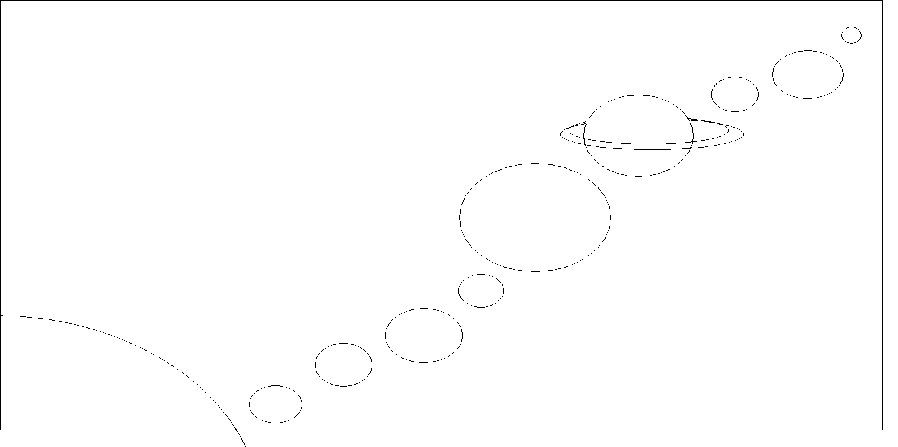 2. Подчеркни небесные тела.ЗЕМЛЯ, ТЕЛЕФОН, СОЛНЦЕ, ДЕРЕВО, ЖИВОТНОЕ, ЗВЕЗДА ПЛАНЕТА, ЧЕЛОВЕК, ЛУНА, КОМЕТА, САМОЛЕТ, КНИГА, САТУРН.Проведи стрелку к правильному ответу.4. Подчеркни верное утверждение.Луна – это ближайшая к Земле звезда.Луна – одна из планет, вращающаяся вокруг Солнца.Луна – естественный спутник Земли.5. Ответь на вопросы.Самая близкая к Земле звезда.Сколько планет входит в состав солнечной системы.В сутках часа.В неделе дней.В году месяцев.Спутник Земли.Небесные тела _____________________, _____________________, ________________, ___________________, ____________________.Первый человек, побывавший в космосе.День космонавтики отмечаютТЕСТ ПО ТЕМЕ: «ВОЗДУХ И ЕГО ОХРАНА» 1. Что такое воздух? Обведи нужную букву. а) воздух  это жидкое вещество; б) воздух  это твердое вещество; в) воздух  это газообразное вещество. 2. Какие вещества входят в состав воздуха? Обведи кружком все буквы правильных ответов. а) кислород; б) водород; в) азот; г) углекислый газ. 3. Какими свойствами обладает воздух? Вычеркни лишнее. Прозрачен, синий, проводит звуки, не имеет запаха, плохо проводит тепло, при охлаждении сжимается, при нагревании расширяется, бесцветен. 4.  Какое   свойство   воздуха используется? Обведи нужную букву. а) при охлаждении воздух сжимается; б) воздух плохо проводит тепло; в) при нагревании воздух расширяется. 5. По   каким   причинам   происходит   загрязнение   воздуха?   Обведи   кружком   буквы правильных ответов. а) дыхание животных; б) курение; в) выхлопные газы машин; г) выбросы отработанных газов заводов; д) пожары и горящие костры. 6.	Какую температуру воздуха показывают эти термометры? Подпиши.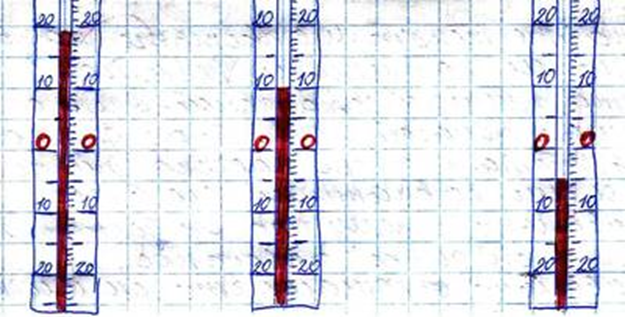 ТЕСТ ПО ТЕМЕ: «ВОДА» 1. Что такое вода? Обведи нужную букву. а) вода  это твердое вещество; б) вода  это жидкое вещество; в) вода  это газообразное вещество. 2. Какими свойствами обладает вода? Вычеркни лишнее. Прозрачная,   кислая,   бесцветная,   не   имеет   запаха,   имеет   температуру,   растворитель, текучая, сжимается при охлаждении, расширяется при нагревании. 3. Как называется процесс очистки воды? Обведи нужную букву. а) нагревание; б) фильтрование; г)  охлаждение. 4. Что происходит с водой при нагревании? Обведи нужную букву. а) вода сжимается; б) вода расширяется; в) изменений не происходит. 5. В стакан с водой опустили ложку. Ложка хорошо видна. Какое свойство воды в этом проявилось? Обведи нужную букву. а) воды нет в стакане; б) вода невидима; в) вода бесцветна. ТЕСТ ПО ТЕМЕ: «ЧТО ТАКОЕ ПОЧВА?»1. Что такое почва? Обведи нужную букву. а) это верхний слой земли; б) это вещество черного или серого цвета; в) это верхний плодородный слой земли. 2. Из чего состоит почва? Обведи кружком буквы правильных ответов. а) минеральные соли; б) микробы; в) руда; г) глина; д) песок; е) перегной; ж)вода. 3. Что растения получают из почвы? Обведи нужную букву. а) останки растений и животных; б) бактерии и микробы; в) воздух, воду, соли. 4. Что влияет на плодородие почвы? Обведи нужную букву. а) наличие в почве перегноя; б) наличие в почве воды; в) наличие в почве песка и глины. 5. Какие природные явления разрушают почву. Вычеркни неверное.    Листопад, ветер, отлёт птиц, потоки воды, изморозь. VII. Описание материально- технического обеспечения образовательного процесса.Освоение учебного предмета «Природоведение»  в 5   классе предполагает использование демонстрационных и печатных пособий, муляжей, и т.д.   технических средств обучения для создания материально – технической поддержки процесса обучения, развития и воспитания младших школьников с лёгкой степенью умственной отсталости:Демонстрационный и раздаточный дидактический материал:1.Глобус Земли 2. Плакат «Планетная система»3. Плакат «Круговорот воды в природе».4. Торф5.  Природный газНефтьПочва и её составИзвестнякиГранитСредства обучения: технические и электронные средства обучения:Автоматизированное рабочее место учителя с программным обеспечением.Телевизор, CD/DVD –проигрыватели.Аудиомагнитофон.Мультимедиапроектор; экран.5.Ноутбук ICL RAYbook (nb2946)  6.Магнитная классная доска.Для  реализации  программного   содержания  используются  следующие  учебные  пособия:Т.М. Лифанова Е.Н. Соломина Природоведение 5 класс учебник для общеобразовательных организаций, реализующих адаптированные основные общеобразовательные программы. Москва «Просвещение» 2020Учебно-методическая литература:Сборник Программ специальных (коррекционных) образовательных учреждений VIII вида 5 -9 классы под редакцией В.В. Воронковой. -  Москва, «Просвещение», 2010 год переиздание 2014 г.Дополнительная литература для учителя и обучающихся:Энциклопедия «Я познаю мир» Животные. АСТ-ПРЕССГ.В. Семкин Атлас «Страна, в которой я живу». М. РОСМЭН 2006Юный натуралист. «Мир ручьев, прудов и рек». Маргарет Стефенс М. АСТ-ПРСС 1997Твоя копилка знаний. Окружающий мир. М.РИК Русанова.Золотой фонд. Энциклопедия. Естествознание. Составитель В.Д. Шолле. Научное издательство «Большая Российская энциклопедия». М. 2003Интернет ресурсы и ЦОРЦОР к учебнику Т.С. Суханова В.И. СтрогановЕстествознание 5 класс. 2е издание М. «Вентана-Граф»2006Т.С. Суханова В.И. Строганов Естествознание 5 класс Издательский центр «Вентана-Граф»А.А. Плешков. Н.И. Сонин. Природоведение 5 класс. 2е издание М. «Дрофа» 2007.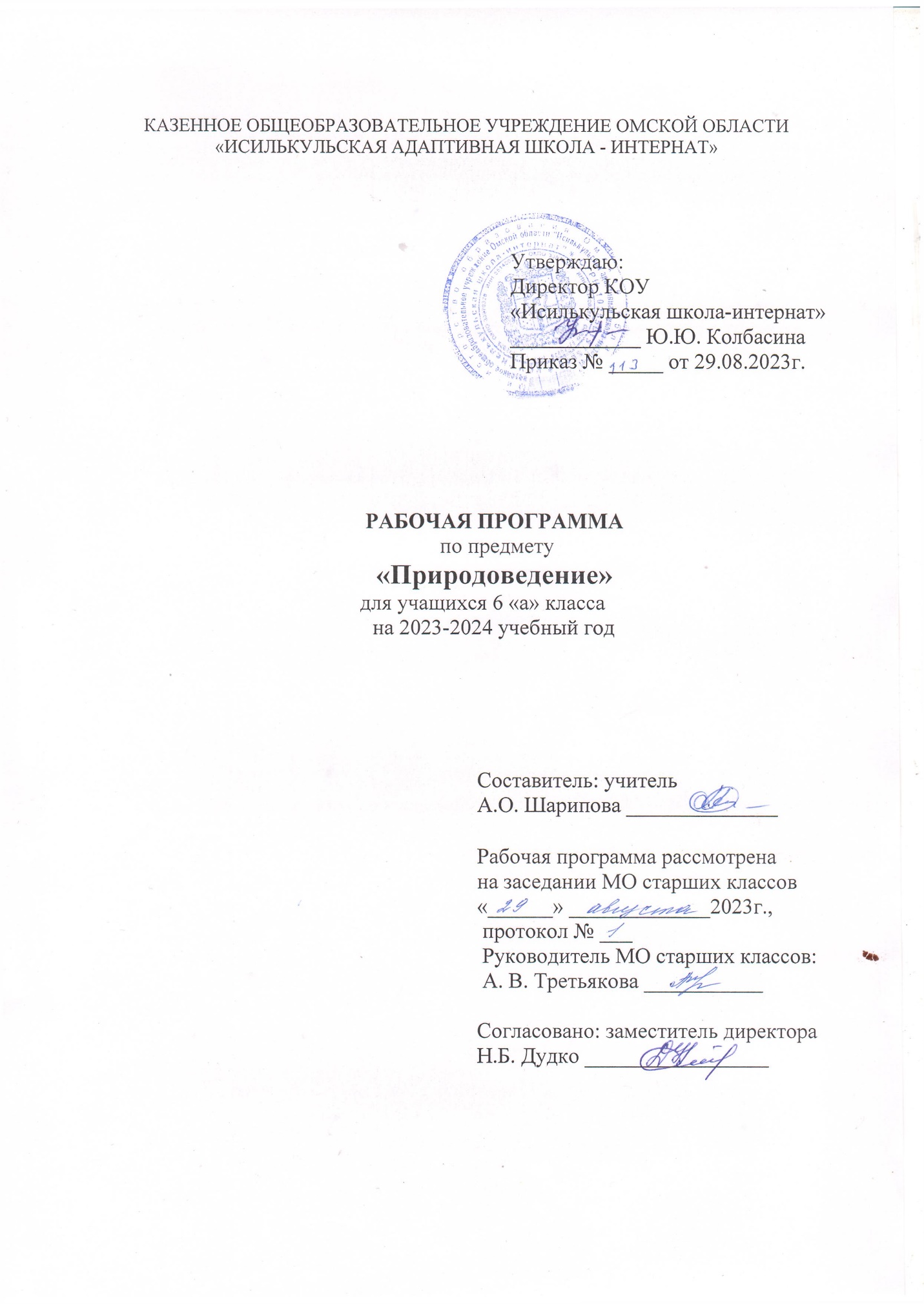 Пояснительная запискаРабочая программа по природоведению предназначена для учащихся 5класса с легкой степенью умственной отсталости (интеллектуальныминарушениями) и составлена на основе следующих нормативныхдокументов:- Федеральный закон от 29 декабря 2012 № 273-ФЗ «Об образовании вРоссийской Федерации»;- Приказ Минобрнауки России от 19 декабря 2014 года № 1599 «Обутверждении федерального государственного образовательного стандартаобразования обучающихся с умственной отсталостью (интеллектуальныминарушениями)», зарегистрированного в Минюсте РФ 03.02.2015 года;- Приказ Министерства просвещения РФ от 24 ноября 2022г. № 1026 «Об утверждении федеральной адаптированной основной общеобразовательной программы обучающихся с умственной отсталостью (интеллектуальными нарушениями)»;- Постановление Главного государственного санитарного врача Российской Федерации от 28.09.2020 № 28 «Об утверждении санитарных правил СП 2.4.3648-20 «Санитарно-эпидемиологические требования к организациям воспитания и обучения, отдыха и оздоровления детей и молодежи» (Зарегистрирован 18.12.2020 № 61573);- Постановление Главного государственного санитарного врача РФ от30.06.2020 года № 16 «Об утверждении санитарно-эпидемиологическихправил СП 3.1/2.4.3598-20 «Санитарно-эпидемиологические требования кустройству, содержанию организации работы образовательных организацийи других объектов социальной инфраструктуры для детей и молодежи вусловиях распространения новой коронавирусной инфекции (COVID-19)»;- Адаптированная основная общеобразовательная программа образования обучающихся с умственной отсталостью (интеллектуальными нарушениями) казенного общеобразовательного учреждения Омской области«Исилькульская школа-интернат» на 2023-2024 учебный год;- Программа воспитания КОУ «Исилькульская школа - интернат».- Учебный план казенного общеобразовательного учреждения Омскойобласти «Исилькульская адаптивная школа-интернат» на 2023-2024 учебный год.	Рабочая программа по природоведению для 6 класса разработана на основе Федеральной рабочей программы по учебному предмету «Природоведение» (V-VI классы) предметной области «Естествознание» ориентирована на учебник «Природоведение» 6 класс для общеобразовательных организаций, реализующих адаптированные основные общеобразовательные программы, автор Т.М. Лифанова, Е.Н. Соломина - М.: Просвещение, 2020.Цель рабочей программы - расширить кругозор и подготовить обучающихся к усвоению систематических биологических и географических знаний.Достижение поставленной цели обеспечивается решением следующих задач:- формирование элементарных научных знаний о живой и неживой природе; демонстрация тесной взаимосвязи между живой и неживой природой; - формирование специальных и общеучебных умений и навыков;- знание и соблюдение правил безопасного поведения в природе и обществе, правил здорового образа жизни;- воспитание бережного отношения к природе, ее ресурсам, знакомство с основными направлениями природоохранительной работы;- воспитание социально значимых качеств личности.          Программа предусматривает проведение традиционных уроков, на которых применяются различные формы работы: фронтальная, групповая, индивидуальная работа, работа в парах.  При проведении уроков природоведения предполагается использование следующих методов:- методов организации и осуществления учебно-познавательной деятельности (словесный, наглядный, практический);- методов стимулирования и мотивации учебно-познавательной деятельности;- методов контроля и самоконтроля за эффективностью учебно-познавательной деятельности;- методов исследования (наблюдение, анкетирование).	В программе   по природоведению обозначены два уровня овладения предметными результатами: минимальный и достаточный.  Минимальный уровень является обязательным для всех обучающихся с умственной отсталостью. Достаточный уровень освоения предметными результатами не является обязательным для всех обучающихся. Отсутствие достижения этого уровня по природоведению в 6 классе не является препятствием к продолжению образования по данному варианту программы. 	Знания оцениваются в соответствии с двумя уровнями, предусмотренными рабочей программой   6 класса по 5- балльной шкале системы отметок. В текущей оценочной деятельности целесообразно соотносить результаты, продемонстрированные учеником, с оценками типа:Оценка «5» - «очень хорошо» (отлично) свыше 65%;Оценка «4» - «хорошо» ― от 51% до 65% заданий;Оценка «3» - «удовлетворительно» (зачёт), если обучающиеся верно    выполняют от 35% Оценка достижения обучающимися с умственной отсталостью (интеллектуальными нарушениями) предметных результатов осуществляется по итогам индивидуального и фронтального опроса обучающихся, выполнения самостоятельных работ (по темам уроков), тестовых заданий. При оценке предметных результатов учитывается уровень самостоятельности обучающегося и особенности его развития. Результаты оценки достижений предметных результатов дают возможность получить объективную информацию об уровне усвоения знаний, умений и навыков в текущем учебном году; запланировать индивидуальную и групповую работу с учащимися в дальнейшем обучении.	В ходе реализации программы «Природоведение» в 6 классе так же проводится диагностика всех групп базовых учебных действий, которая отражает индивидуальные достижения обучающихся и позволит сделать вывод об эффективности проводимой в этом направлении работы.  Она состоит из двух этапов (стартовый – сентябрь, итоговый – май). 	 Для оценки сформированности каждого действия используется следующая система оценки:0 баллов ― действие отсутствует, обучающийся не понимает его смысла, не включается в процесс выполнения вместе с учителем;1 балл ― смысл действия понимает, связывает с конкретной ситуацией, выполняет действие только по прямому указанию учителя, при необходимости требуется оказание помощи;2 балла ― преимущественно выполняет действие по указанию учителя, в отдельных ситуациях способен выполнить его самостоятельно;3 балла ― способен(а) самостоятельно выполнять действие в определенных ситуациях, нередко допускает ошибки, которые исправляет по прямому указанию учителя;4 балла ― способен(а) самостоятельно применять действие, но иногда допускает ошибки, которые исправляет по замечанию учителя;5 баллов ― самостоятельно применяет действие в любой ситуации.	Базовые учебные действия отслеживаются в результате наблюдений, опроса, практических действий в игровых ситуациях в виде различных заданий с элементами тестирования.II. Общая характеристика учебного предметаПредмет природоведение в 6 классе изучает живую природу.Курс «Природоведение» не только обобщает знания о природе, осуществляет переход от первоначальных представлений, полученных в дополнительном первом (I1) классе I—IV классах, к систематическим знаниям по географии и естествознанию, но и одновременно служит основой для них. Программа реализует современный взгляд на обучение естествоведческим дисциплинам, который выдвигает на первый план обеспечение: -полисенсорности восприятия объектов;  -практического взаимодействия обучающихся с умственной отсталостью (интеллектуальными нарушениями) с предметами познания, по возможности в натуральном виде и в естественных условиях или в виде макетов в специально созданных учебных ситуациях; -накопления представлений об объектах и явлениях окружающего мира через взаимодействие с различными носителями информации: устным и печатным словом, иллюстрациями, практической деятельностью в процессе решения учебно-познавательных задач, в совместной деятельности друг с другом в процессе решения проблемных ситуаций и т.п.; -закрепления представлений, постоянное обращение к уже изученному, систематизации знаний и накоплению опыта взаимодействия с предметами познания в игровой, коммуникативной и учебной деятельности; -постепенного усложнения содержания предмета: расширение характеристик предмета познания, преемственность изучаемых тем.Программа по природоведению включает следующие разделы:1. Введение2. Растительный мир Земли3. Животный мир Земли4. Человек.5. ОбобщениеРаздел «Введение» в 6 классе направлен на повторение материала по формированию знаний о живой и неживой природе. Наблюдения за явлениями природы. Сезонные изменения в жизни растений и животныхПри изучении раздела "Растительный мир Земли" учащиеся знакомятся с разнообразием растительного мира Земли: средой обитания, строением растений, видами растений (дикорастущие, культурные, комнатные, лекарственные, редкие) сезонными изменениями, внешним видом, местом произрастания их значением.При изучении раздела "Животный мир Земли" учащиеся знакомятся с разнообразием животного мира: различием по внешнему виду, способам питания, передвижением, средой обитания, охраной животных и птиц.При изучении разделов «Растительный мир», «Животный мир» у учащихся 6 класса углубляются и систематизируются знания, приобретенные ранее в младших классах, приводятся простейшие классификации растений и животных. Необходимо обращать внимание обучающихся на характерные признаки каждой группы растений и животных, показать взаимосвязь всех живых организмов нашей планеты и как следствие этого - необходимость охраны растительного и животного мира. При изучении данных разделов следует опираться на личный опыт учащихся.При изучении раздела «Человек» учащиеся знакомятся, как устроен наш организм, как работает (функционирует), как взаимодействуют органы, что такое здоровый образ жизни, как оказать первую доврачебную помощь.Раздел "Человек" в программе рассматривается как часть живого мира, поэтому одноименный раздел предполагает изучение организма человека как единого целого и на этой основе - формирование представлений о способах поддержания и сохранения здоровья. Основное внимание требуется уделять пропаганде здорового образа жизни предупреждению появления вредных привычек и формированию необходимых санитарно- гигиенических навыков.В процессе изучения природоведческого материала учащиеся должны понять, что от неживой природы зависит состояние биосферы: жизнь растений, животных и человека. Человек — частица Вселенной. Такое построение программы поможет сформировать у обучающихся с умственной отсталостью (интеллектуальными нарушениями) целостную картину окружающего мира, показать единство материального мира, познать свою Родину как часть планеты Земля.Одной из задач курса «Природоведение» является формирование мотивации к изучению предметов естествоведческого цикла, для этого программой предусматриваются экскурсии и разнообразные практические работы, которые опираются на личный опыт учащихся и позволяют использовать в реальной жизни знания, полученные на уроках.Большое количество экскурсий обусловлено как психофизическими особенностями учащихся (наблюдение изучаемых предметов и явлений в естественных условиях способствует более прочному формированию природоведческих представлений и понятий), так и содержанием учебного материала (большинство изучаемых объектов и явлений, предусмотренных программой, доступно непосредственному наблюдению учащимися).В тех случаях, когда изучаемый материал труден для вербального восприятия, программа предлагает практические работы имеют различную степень сложности: наиболее трудные работы, выполняются совместно с учителем.Основной формой организации процесса обучения является урок. Ведущей формой работы учителя с учащимися на уроке является фронтальная работа при осуществлении дифференцированного и индивидуального подхода. Обязательной на уроке является работа, направленная на формирование умения слушать и повторять рассуждения учителя. Необходимо приучить учеников давать развернутые объяснения во время выводов. Рассуждения учащихся содействуют развитию речи и мышления, приучают к сознательному выполнению задания, к самоконтролю, что очень важно для общего развития умственно отсталого школьника.Реализация воспитательного потенциала каждого урока, заложенного в модуль «Школьный урок» программы воспитания КОУ «Исилькульская школа-интернат» предполагает его организацию с учетом совокупности методов, приемов, направленных на воспитание обучающихся. Воспитывающее содержание урока направлено на побуждение школьников, задуматься о ценностях, нравственных вопросах, жизненных проблемах. Использование воспитательных возможностей содержания учебного предмета через демонстрацию учащимся примеров осознанного гражданского поведения, проявления человеколюбия и добросердечности, анализа жизненных историй, поступков и ситуаций организуется путем проведения единых тематических уроков в образовательных областях: язык и речевая практика, математика, естествознание, человек и общество, искусство, технология. С целью решения вопросов по профориентации обучающихся на уроках природоведения рассматриваются вопросы профориентационного характера, направленные на знакомство учащихся с многообразием мира профессий. Профессиональная ориентация на уроках осуществляется путем проведения коротких бесед о профессиях, упоминаемых при изучении материала. 	При переходе на обучение с применением электронных и дистанционных образовательных технологий в рабочую программу предмета «Природоведение» вносится корректировка с учетом технических средств обучения (персональный компьютер ученика, выход в интернет, электронная почта, мессенджер – Telegram, образовательная платформа Сферум) для определения способов офлайн и онлайн взаимодействия.  Разрабатываются задания, вопросы, упражнения, обеспечивающие осознанное восприятие учебного материала.  Составляются файлы-задания, разрабатывается дидактический материал.  Для осуществления контроля качества полученных знаний разрабатывается контрольно-измерительный материал: онлайн-тесты, опросники, задания для самостоятельных работ в дистанционном режиме.  При составлении уроков адаптируется материал основных образовательных порталов: ВК   сообщество, Коррекционная педагогика. ОВЗ. ФГОС;Telegram сообщество, В помощь педагогам - дефектологамСоциальная сеть работников образования nsportal.ru.https://infourok.ru/user/sharipova-almagul-orazovnaПродолжительность урока составляет 40 минут. С целью профилактики утомления на каждом уроке используются различные виды учебной деятельности от 5 до 7 видов. Продолжительность одного вида учебной деятельности составляет 7 – 10 минут. На 20 минуте урока организуется проведение динамических пауз в виде, комплексов упражнений для профилактики зрительного утомления, повышения активности центральной нервной системы, снятия напряжения с мышц шеи и плечевого пояса, с мышц туловища, для укрепления мышц и связок нижних конечностей. На протяжении всего урока обеспечивается контроль за осанкой.Общая продолжительность использования электронных средств обучения на уроке не должна превышать 30 минут.В течение учебного года наряду с повседневным, текущим контролем за состоянием знаний по природоведению проводятся обобщающие уроки, тесты, которые позволяют выявить уровень усвоения знаний, умений, учащихся по изученным темам.III. Место учебного предмета в учебном планеПредмет «Природоведение» входит в образовательную область «Естествознание» и является обязательной частью учебного плана. На предмет «Природоведение» в 6 классе отведено 2 часа.Количество часов в год составляет 68 часов (2 часа в неделю) и регламентируется расписанием, годовым календарным графиком КОУ «Исилькульская школа - интернат» на 2023- 2024 учебный годIV. Результаты освоения учебного предмета	Освоение обучающимися программы, предполагает достижение двух видов результатов: личностных и предметных. Личностные результаты:- осознание себя как гражданина России; формирование чувства гордости за свою Родину;- формирование уважительного отношения к иному мнению, истории и культуре народов, населяющих территорию нашей страны;- принятие и освоение социальной роли обучающегося, формирование и развитие социально значимых мотивов учебной деятельности. Формирование интереса к предметам и явлениям живой и неживой природы, к своей стране, ее населению, традициям обычаям, культурным и историческим достопримечательностям;- развитие навыков сотрудничества с взрослыми и сверстниками в разных социальных ситуациях. Формирование умения обращаться за помощью к учителю или одноклассникам в случае возникновения затруднений при выполнении практических работ, заданий в тетради на печатной основе, работе со статьей учебника, наглядным материалом (иллюстрациями, гербариями и др.). Формирование готовности обращаться к взрослым и сверстникам в бытовых ситуациях на прогулке, в парке, в столовой;- формирование готовности к самостоятельной жизни. Формирование знаний о правилах поведения в быту и в природе (соблюдение правил пользования водой в быту, правила проветривания помещений;- формирование стремления соблюдать и вести здоровый образ жизни;- овладение социально-бытовыми умениями, используемыми в повседневной жизни. Формирование знаний безопасного (правильного) поведения в природе и в быту (например, соблюдение техники безопасности при использовании газовой плитой, проветривание помещений, мер, принимаемых для очистки воды и поддержания чистоты воздуха, измерение температуры воды и воздуха;- формирование установки на безопасный, здоровый образ жизни, наличие мотивации к творческому труду, работе на результат, бережному отношению к материальным и духовным ценностям. Знакомство многонациональным населением страны, традициями и обычаями населения, природными и культурными достопримечательностями нашей страны, достижениями науки (полеты в космос, переработка полезных ископаемых), формирование стремления поддерживать и соблюдать традиции своего региона и своей страны, формирование бережного отношения к природным богатствам (ресурсам) нашей страны - экологическое воспитание;- овладение начальными навыками адаптации в динамично изменяющемся и развивающемся мире. Развитие навыков социальной адаптации через знакомство со своим краем (природа, достопримечательности, население, традиции, обычаи и др.);- формирование готовности к самостоятельной жизни.Предметные результаты К концу обучения в 6 классе учащиеся должны знать и уметь:Минимальный уровень:- узнавание и называние изученных объектов на иллюстрациях, фотографиях;- представление о назначении изученных объектов, их роли в окружающем мире;отнесение изученных объектов к определенным группам (осина - лиственное дерево леса);- называние сходных объектов, отнесенных к одной и той же изучаемой группе (полезные ископаемые);- соблюдение режима дня, правил личной гигиены и здорового образа жизни, понимание их значение в жизни человека;- соблюдение элементарных правил безопасного поведения в природе и обществе (под контролем взрослого);- выполнение несложных заданий под контролем педагогического работника;- адекватная оценка своей работы, проявление к ней ценностного отношения, понимание оценки педагогического работника.Достаточный уровень:- узнавание и называние изученных объектов в натуральном виде в естественных условиях, знание способов получения необходимой информации об изучаемых объектах по заданию педагогического работника;- представление о взаимосвязях между изученными объектами, их месте в окружающем мире;- отнесение изученных объектов к определенным группам с учетом различных оснований для классификации (клевер - травянистое дикорастущее растение, растение луга, кормовое растение, медонос, растение, цветущее летом);- называние сходных по определенным признакам объектов из тех, которые были изучены на уроках, известны из других источников; объяснение своего решения;- выделение существенных признаков групп объектов;- знание и соблюдение правил безопасного поведения в природе и обществе, правил здорового образа жизни;- участие в беседе, обсуждение изученного; - проявление желания рассказать о предмете изучения, наблюдения, заинтересовавшем объекте;- выполнение задания без текущего контроля педагогического работника (при наличии предваряющего и итогового контроля), осмысленная оценка своей работы и работы обучающихся, проявление к ней ценностного отношения, понимание замечаний, адекватное восприятие похвалы;- совершение действий по соблюдению санитарно-гигиенических норм в отношении изученных объектов и явлений;- выполнение доступных возрасту природоохранительных действий;- осуществление деятельности по уходу за комнатными и культурными растениями.Программа обеспечивает достижение учащимися 6 класса базовых учебных действий:Личностные учебные действия:-активно включаться в общеполезную социальную деятельность;-осуществлять действия самоконтроля за свои поступки в школе, в обществе, в природе;-уважительно и бережно относиться к труду работников школы, школьному имуществу;-проявлять самостоятельность при выполнении заданий;-оказывать помощь сверстникам и взрослым;-гордиться школьными успехами и достижениями как собственными, так и своих товарищей; -проявлять бережное отношение к культурно-историческому наследию родного края и страны.Коммуникативные учебные действия:-вступать и поддерживать коммуникацию в разных ситуациях социального взаимодействия (учебных, трудовых, бытовых и др.); -слушать собеседника, вступать в диалог и поддерживать его; -использовать доступные источники и средства получения информации для решения коммуникативных и познавательных задач.Регулятивные учебные действия:-принимать и сохранять цели и задачи решения типовых учебных и практических задач, осуществлять коллективный поиск средств их осуществления; -осознанно действовать на основе разных видов инструкций для решения практических и учебных задач; -осуществлять взаимный контроль в совместной деятельности; -осуществлять действия самоконтроля в процессе деятельности; -адекватно реагировать на внешний контроль и оценку, корректировать в соответствии с ней свою деятельность.Познавательные учебные действия:-дифференцированно воспринимать окружающий мир, его временно-пространственную организацию;-использовать усвоенные логические операции (сравнение, анализ, синтез, обобщение, классификацию, установление аналогий, закономерностей, причинно-следственных связей) на наглядном, доступном вербальном материале при установлении аналогии между частями слова, частями речи, в работе с предложением;-использовать в деятельности межпредметные знания для формирования грамматико-орфографических умений, для решения коммуникативно-речевых практических задач.V. Содержание учебного предмета  Введение	1. Живая природа: растения, животные, человек. 2. Экскурсия «Определение живой и не живой природы»Растительный мир Земли.3. Разнообразие растительного мира на нашей планете.4. Среда обитания растений 5. Дикорастущие и культурные растения. 6. Деревья. Кустарники, Травы.7. Деревья лиственные 8. Деревья хвойные 9. Кустарники 10. Травы.11. Декоративные растения. Внешний вид, места произрастания.12. Лекарственные растения. Внешний вид. Места произрастания. Правила сбора лекарственных растений. Использование.13. Комнатные растения. Внешний вид. Уход. Значение.14. Растительный мир разных районов Земли.15. Растения нашей страны.16. Растения своей местности: дикорастущие и культурные.17. Красная книга России и Омской области.18. Повторение и итоговый контроль по теме «Растительный мир Земли»Животный мир Земли.19. Разнообразие животного мира: насекомые, рыбы, земноводные, пресмыкающиеся, птицы, млекопитающие.20. Среда обитания животных.21. Насекомые.22. Бабочки, стрекозы, жуки.23. Кузнечики, муравьи, пчелы.24. Рыбы.25. Морские и речные рыбы.26. Земноводные, лягушки, жабы.27. Пресмыкающиеся. Змеи, ящерицы, крокодилы.28. Птицы.29. Ласточки, скворцы, снегири, орлы.30. Лебеди, журавли, чайки.31. Птицы Омской области. Охрана птиц.32. Экскурсия.33. Млекопитающие.34. Млекопитающие суши.35. Млекопитающие морей и океанов.36. Домашние животные в городе и деревне.37. Сельскохозяйственные животные: лошади.38. Сельскохозяйственные животные: коровы.39. Сельскохозяйственные животные: козы, овцы, свиньи.40. Домашние птицы: куры, утки, индюки.41. Уход за животными в живом уголке или дома.42. Аквариумные рыбки.43. Канарейки, попугаи.44. Морские свинки, хомяки, черепахи.45. Домашние кошки.46. Собаки.47. Экскурсия на станцию юных натуралистов48. Животные холодных районов Земли.49. Животные умеренного пояса.50. Животные жарких районов Земли.51. Животный мир нашей страны.52. Охрана животных. Заповедники. Красная книга России.53. Животные Омской области. Красная книга Омской области.54. Как устроен наш организм.55. Как работает наш организм. Взаимодействие органов.56. Здоровый образ жизни человека.57. Осанка.58. Органы чувств.59. Правила гигиены и охрана органов чувств.60. Здоровое питание.61. Дыхание. Органы дыхания. Правила гигиены.62. Оказание первой медицинской помощи.63. Профилактика простудных заболеваний. Обращение за медицинской помощью.64. Специализация врачей.65. Медицинские учреждения нашего города.66. Посещение поликлиники.67. Повторение и итоговый контроль по теме «Человек».Обобщение68. Живая природа Обобщение по курсу Природоведение 6 классКалендарно-тематическое планирование Природоведение.6 А класс.1 четверть (16 часов)(2 часа в неделю).Контрольно-измерительные материалыКИМитоговой работы по теме «Растительный мир Земли»для учащихся 6 классаЧасть А.   Выбери ответ и обведи в кружок букву А, Б или В     1. Природа - этоА) всё, что окружает нас и сделано руками человека;Б) всё, что окружает нас и не сделано руками человека;В) всё, что посажено руками человека.Основные растения леса: А) травы;Б) кустарники;В) деревья.    3. К хвойным деревьям относится: А) береза; Б) дуб; В) сосна.    4. Готовый сбор лекарственных растений можно купить:	 А) в магазине; Б) в аптеке; В) на рынке.     5. Культурные растения – это растения, которые:	А) выращивает человек;	Б) растут без помощи человека;	В)  не нужны человеку.Часть Б 	Подпиши названия частей растения. 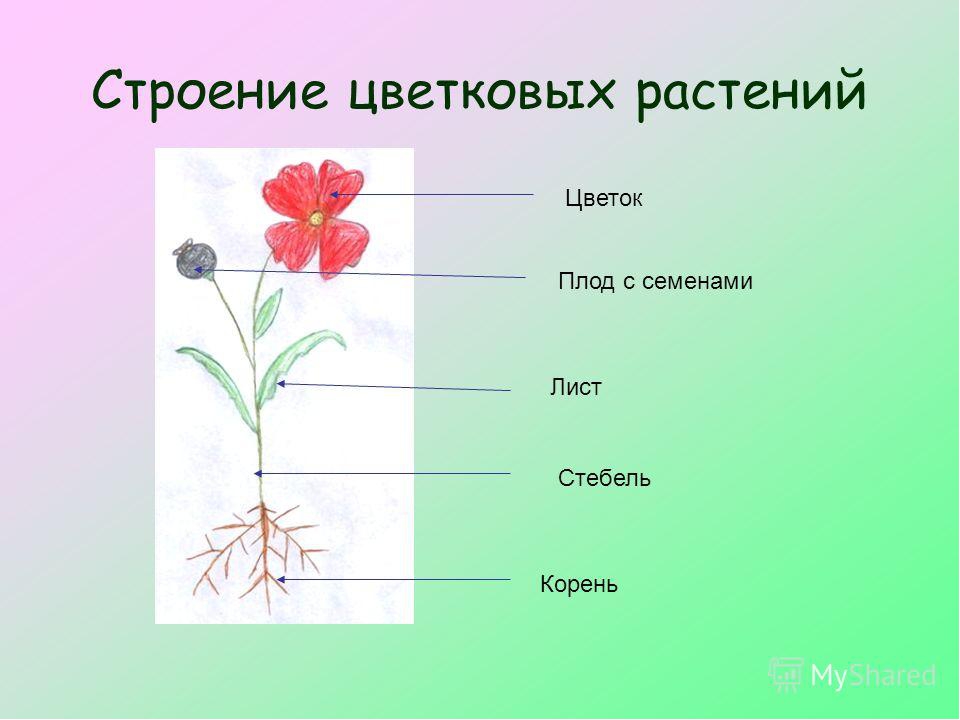 Заполни таблицу «Растения дикорастущие и культурные» Используй для заполнения таблицы слова для справок.       Слова для справок: одуванчик, клубника, берѐза, крапива, яблоня, подорожник, крыжовник, морковь, дуб, капуста. Подчеркни названия лиственных деревьев: Ель, берёза, осина, яблоня, дуб, сосна, клён, кедр. Напиши, как надо ухаживать за комнатными растениями.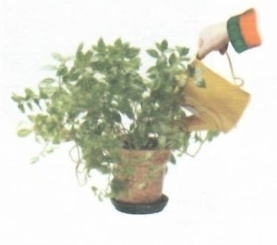 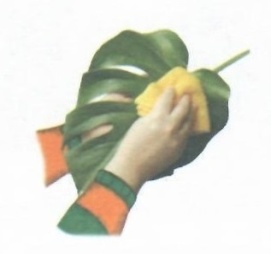 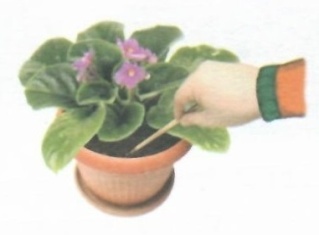 _______________                   ______________________                 ______________                                                  Часть В Дополни предложения на тему «Правила поведения в природе».  Не рви___________________________________________________________ Не ломай_________________________________________________________  Не вытаптывай____________________________________________________   Не шуми_________________________________________________________ Не жги___________________________________________________________    КИМитоговой работы по теме «Животный мир Земли»для учащихся 6 классаЧасть АВыбери ответ и обведи в кружок букву А, Б или В     1. Насекомое – вредитель - это А) божья коровка;Б) колорадский жук;В) кузнечик.Тело рыбы покрыто: А) кожей;Б) шерстью;В) чешуёй.    3. Лягушки питаются:            А) насекомыми; Б) червями; В) мальками.    4. По берегам водоемов обитает:	 А) страус; Б) орел; В) журавль.     5. К сельскохозяйственным животным относится:	А) заяц;	Б) овца;	В) лось.Часть БСоедини стрелками название животного и группу, к которой оно относитсяНапиши, кто живёт в этих жилищах, кто в них хозяин.  Гнездо - ____________.  Дупло - _____________.  Будка - ______________.  Нора - _____________. Берлога - ____________  Рассмотри рисунок и подпиши части тела птицы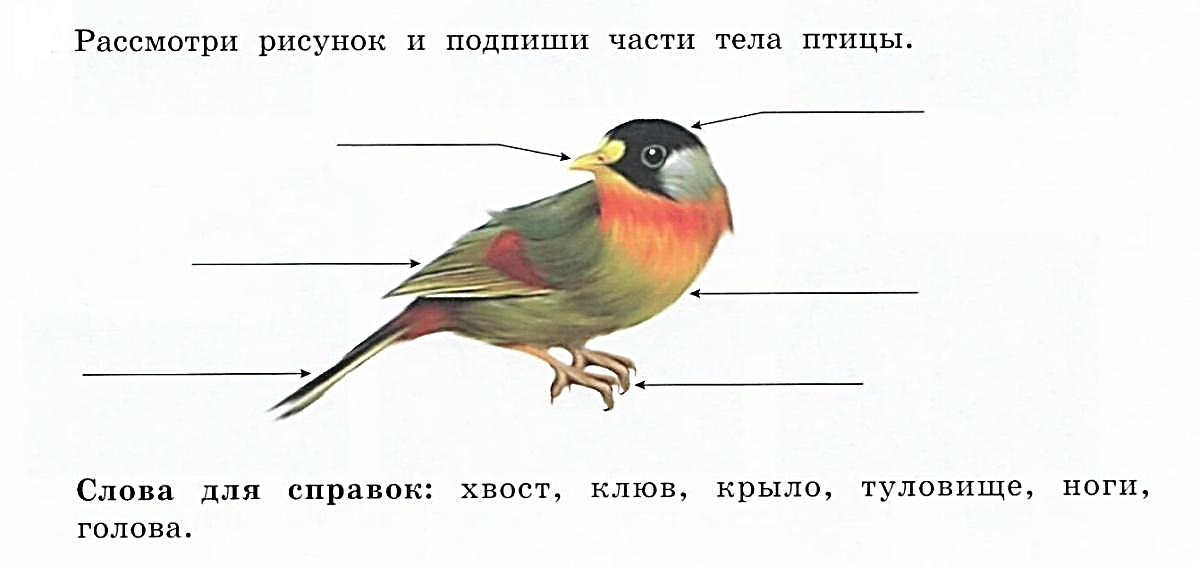 Слова для справок: хвост, клюв, крыло, туловище, ноги, головаНайди в каждом ряду одно лишнее слово. Зачеркни его.  Ящерица, муравей, кузнечик. Щука, заяц, сельдь. Волнистый попугайчик, канарейка, ворона. Снегирь, белка, воробей.  Медведь, попугай, кролик.Часть В. Узнай животных по контуру и распредели их в таблицу по способу питания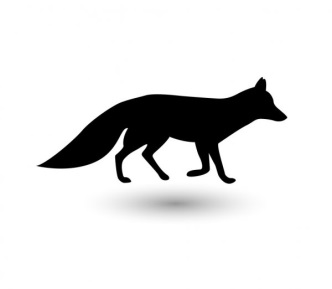 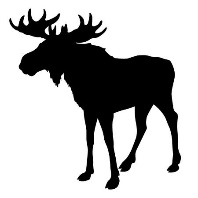 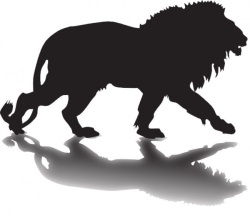 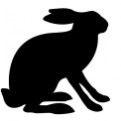 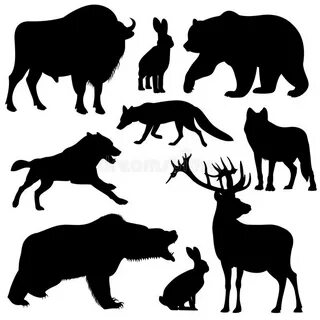 КИМитоговой работы по теме «Человек»для учащихся 6 классаЧасть А. Выбери ответ и обведи в кружок букву А, Б или В1.Человек двигается, благодаря	а) сердцу;	б) легким;	в) скелету и мышцам.2. Неправильная осанка формируется, если	а) постоянно носить сумку в одной и той же руке;	б) правильно сидеть за учебным столом;	в) заниматься утренней гимнастикой.3. Человек дышит при помощи 	а) сердца;	б) легких;	в) желудка.4. Для закаливания организма нужно	а) теплее одеваться;	б) чаще гулять на свежем воздухе;	в) употреблять в пищу витамины.5. Работой всех органов управляет	а) пищеварительная система;	б) дыхательная система;	в) нервная система.Часть Б. Подпиши название частей тела человека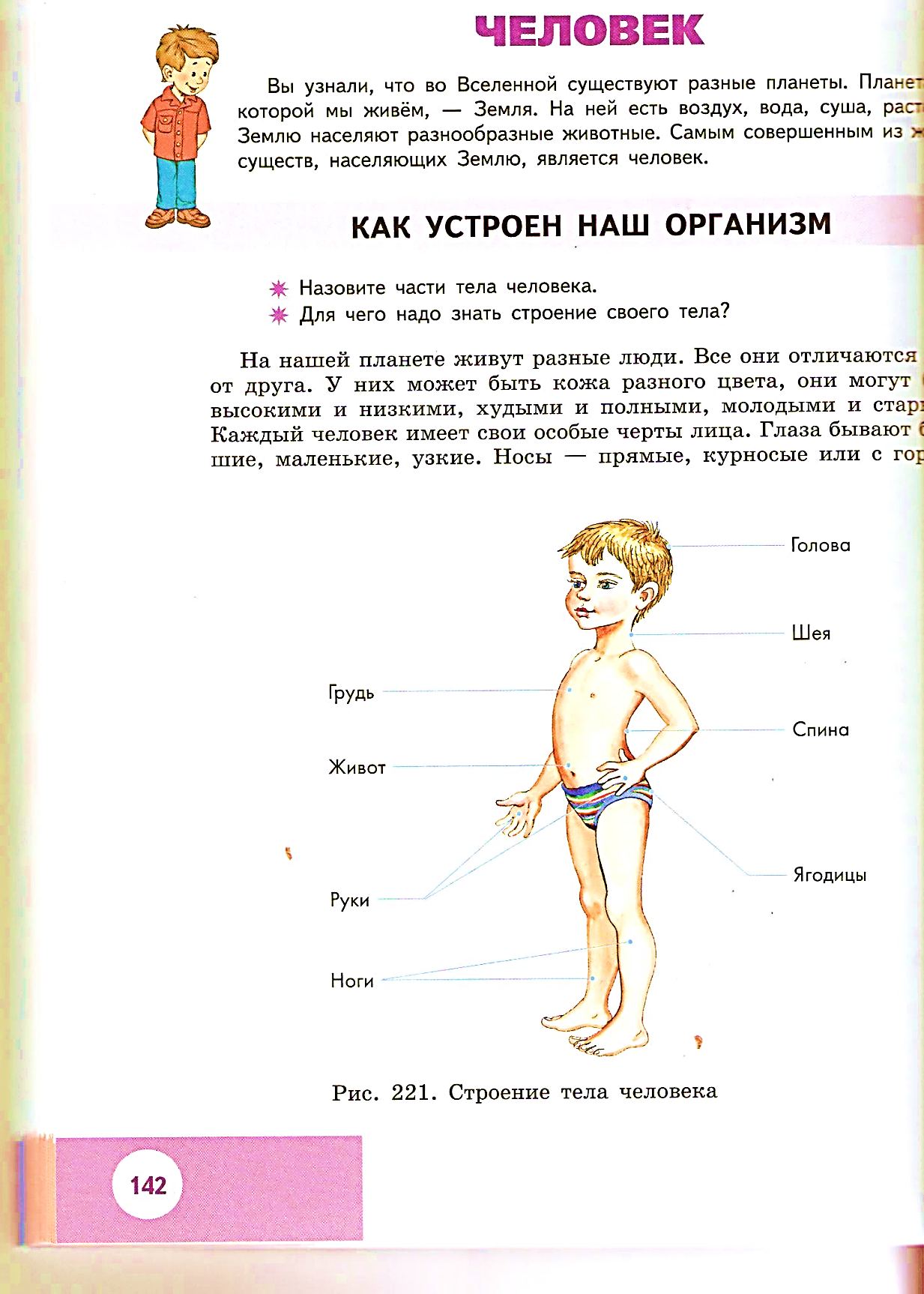 Найди в каждом ряду одно лишнее слово. Зачеркни его. Ухо, нос, язык, желудок.Кожа, легкие, носовая полость, бронхи.Рот, желудок, сердце, кишечник. Допиши предложения об оказании первой помощи при несчастном случае. Используй слова для справки.Мелкие ранки, порезы, царапины необходимо смазать ________  или ___________. Если ушибли руку или ногу нужно приложить _____________.При легких ожогах кожи, обожженный участок кожи можно протереть ________________________.Слова для справки: спиртовым раствором, йодом, зеленкой, холодный компресс.Узнай по рисунку органы человека.  Соедини орган с его названием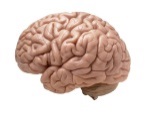     ЛЁГКИЕ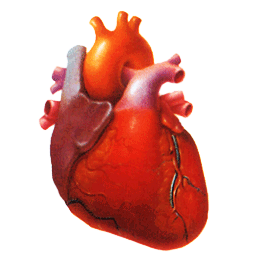 ГОЛОВНОЙ МОЗГ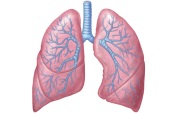 СЕРДЦЕЧасть В.Найди в каждом предложении неверное утверждение и подчеркни его:Чтобы быть здоровым нужно правильно питаться, закаливать свой организм, подольше смотреть телевизор, соблюдать чистоту.Правила гигиены органа слуха: регулярно мойте уши, слушайте громко музыку, не ковыряйте в ушах спичкой, булавкой.Кожей мы можем почувствовать шероховатость поверхности, форму, вкус предмета, холод или тепло.VII. Описание материально- технического обеспечения образовательного процесса.Освоение учебного предмета «Природоведение»  в 6   классе предполагает использование демонстрационных и печатных пособий, муляжей, и т.д.   технических средств обучения для создания материально – технической поддержки процесса обучения, развития и воспитания младших школьников с лёгкой степенью умственной отсталости:Демонстрационный и раздаточный дидактический материал:1. Плакат «Растения» 2. Плакат «Животные»3. Плакат «Человек».Гербарии- Гербарий важнейших сельскохозяйственных культурМуляжи- Томаты- Плоды различных сортов томата- Дикая форма и культурные сорта яблок- Ящерица- Тритоны- ЛягушкаЧучела- Ворона серая- Грач- Кролик- Утка крякваСредства обучения: технические и электронные средства обучения:Мультимедиапроектор; экран, ноутбук, проектор  6. Магнитная классная доска.Для  реализации  программного   содержания  используются  следующие  учебные  пособия:Т.М. Лифанова Е.Н. Соломина Природоведение 6 класс учебник для общеобразовательных организаций, реализующих адаптированные основные общеобразовательные программы. Москва «Просвещение» 2020Учебно-методическая литература:Методические рекомендации. 5–6 классы : учеб. пособие для общеобразовательных организаций, реализующих адаптированные основные общеобразовательные программы / Т. М. Лифанова, Е. Н. Соломина. —  М. : Просвещение, 2020Дополнительная литература для учителя и обучающихся:Энциклопедия «Я познаю мир» Животные. АСТ-ПРЕССГ.В. Семкин Атлас «Страна, в которой я живу». М. РОСМЭН 2006«Большая энциклопедия животного мира». М. РОСМЭН 2006«500 удивительных фактов. Животные». М. РОСМЭН 2005Юный натуралист. «Наблюдаем насекомых». Рут Томсон Маргарет Стефенс М.АСТ-ПРЕСС.1997Твоя копилка знаний. Окружающий мир. М.РИК Русанова.Золотой фонд Энциклопедия. Биология. Научное издательство «Большая Российская энциклопедия». М. 2003Золотой фонд. Энциклопедия. Естествознание. Составитель В.Д. Шолле. Научное издательство «Большая Российская энциклопедия». М. 2003Интернет ресурсы и ЦОРЦОР к учебнику Т.С. Суханова В.И. СтрогановВ.М. Константинов и др. Биология Животные 7 класс 2е издание М. «Вентана-Граф»2005В.М. Константинов В.Г. Бабенко В.С. Кучменко Биология Животные. 7 класс. Издательский центр «Вентана-Граф»Н.И.Сонин Биология. Живой организм 6 класс 2е издание  М, «Дрофа» 2008Н.И. Сонин М.Н Сапин Биология Человек.8 класс. 10е издание М. «Дрофа» 2008.И.Н. Пономарева О.А. Корнилова Биология. Растения. Бактерии. Грибы. 6 класс. Издательский центр «Вентана-Граф»Виртуальный живой уголок. ООО «Физикон» 2008 6-11 Кл.Н.И. Сонин В.Б. Захаров. Биология. Многообразие живых организмов. 7 класс. 11 издание М. «Дрофа» 2008.И.Н. Пономарева О.А. Корнилова Биология. Растения. Бактерии. Грибы. Лишайники. 6 класс 2е издание «Вентана-Граф» 2005.Т.С. Суханова В.И. Строганов Естествознание 5 класс Издательский центр «Вентана-Граф»В.М. Константинов и др. Биология Животные 7 класс 2е издание М. «Вентана-Граф»2005В.М. Константинов В.Г. Бабенко В.С. Кучменко Биология Животные. 7 класс. Издательский центр «Вентана-Граф»Н.И.Сонин Биология. Живой организм 6 класс 2е издание  М, «Дрофа» 2008Н.И. Сонин М.Н Сапин Биология Человек.8 класс. 10е издание М. «Дрофа» 2008.И.Н. Пономарева О.А. Корнилова Биология. Растения. Бактерии. Грибы. 6 класс. Издательский центр «Вентана-Граф»Виртуальный живой уголок. ООО «Физикон» 2008 6-11 Кл.Н.И. Сонин В.Б. Захаров. Биология. Многообразие живых организмов. 7 класс. 11 издание М. «Дрофа» 2008.И.Н. Пономарева О.А. Корнилова Биология. Растения. Бактерии. Грибы. Лишайники. 6 класс 2е издание «Вентана-Граф» 2005.А.А. Плешков. Н.И. Сонин. Природоведение 5 класс. 2е издание М. «Дрофа» 2007.№ п/пНаименование разделов.Кол-во часов1Введение.22Вселенная.73Наш дом – Земля.454Есть на земле страна Россия.135Обобщение1ИтогоИтого68№п\пТема урокаДидактическая цельОсновные виды деятельностиКол-во часовДатаДата№п\пТема урокаДидактическая цельОсновные виды деятельностиКол-во часовпланируемаяфактическая Введение (2 часа) Введение (2 часа) Введение (2 часа) Введение (2 часа) Введение (2 часа) Введение (2 часа) Введение (2 часа)1.Что такое природоведение?Познакомить учащихся с новым учебным предметом, его задачами.Знакомство с учебником и рабочей тетрадью. Ознакомление с составом слова «природоведение», высказывание и обоснование своих предположений; с условными знаками календаря, анализ символов, перенос в тетрадь.Выявление закономерностей явлений природы, моделирование определения. Анализ проблемных ситуаций. Выявление закономерностей. Самооценка. РефлексияВыполнение заданий по учебнику.Выполнение динамической паузы.1ч.01.092.Живая и неживая природа. Уточнить и расширить знания о живой и неживой природе, телах природыСлушание объяснений учителя о живой и неживой природе (приведение примеров). Дифференцирование живых и неживых объектов природы. Анализ и выявление закономерностей. Оперирование терминами живая и неживая природа. Работа в парах с раздаточным материалом. Выполнение задания на различение объектов живой и неживой природы.Анализ проблемных ситуаций. Выявление закономерностей. Самооценка. РефлексияВыполнение заданий по учебнику.Выполнение динамической паузы.1ч.04.09Вселенная (7часов)Вселенная (7часов)Вселенная (7часов)Вселенная (7часов)Вселенная (7часов)Вселенная (7часов)Вселенная (7часов)3.Небесные тела: планеты, звезды. Дать понятие о Вселенной, небесных телах, планетах и звездах.Анализ наблюдений за ночным звездным небом. Рассматривание картин звездного неба.  Слушание объяснений учителя.Работа со словарём, определение слова - «астрономия». Выявление закономерностей и отличий: звезды, планеты - небесные тела. Анализ понятия «космос» (пространство между небесными телами). Оперирование терминами небесных тел (звезды, Солнце, планеты) и их признаков. Анализ проблемных ситуаций. Выявление закономерностей. Выполнение заданий по учебнику. Выполнение динамической паузы. Самооценка. Рефлексия1ч.08.094.Солнечная система. Солнце.Расширить знания о звездах. Показать значение Солнца для жизни на Земле.Слушание объяснений учителя. Анализ плаката «Солнечная система». Выявление значения Солнца для жизни на Земле. Работа с учебником, анализ иллюстрации «Солнечная система». Знакомство с названиями планет Солнечной системы. Работа со словарём, определение «Солнечная система», работа в тетради. Высказывание и обоснование своих предположений: «Почему Землю называют обитаемой планетой». Анализ проблемных ситуаций. Работа с учебником. Разбор просмотренного видеоролика. Выявление закономерностей. Самооценка. РефлексияВыполнение заданий по учебнику.Выполнение динамической паузы.1ч.11.095.Исследование космоса. Спутники. Космические корабли.Расширить знания учащихся об успехах людей в освоении космоса. Познакомить с понятиями: искусственный спутник Земли и естественный спутник Земли.Слушание объяснений учителя об освоении космоса и его значении. Выявление закономерностей: искусственный спутник Земли, отличительный признак от естественного спутника Луны. Работа с учебником, тетрадью. Анализ понятия «космонавт». Разбор просмотренного видеоролика. Перенос в тетрадьизображения спутника или космического корабля. Самооценка. РефлексияВыполнение заданий по учебнику.Выполнение динамической паузы.1ч.15.096.Полеты в космос. Познакомить с деятельностью космонавтов в космосе. Раскрыть проблему загрязнения космоса.Просмотр видеоролика с последующим обсуждением увиденного. Анализ проблемных ситуаций (о загрязнении космоса человеком; дописывают фразу «Я бы хотел(а) побывать в космосе, чтобы…»). Слушание объяснений учителя о космическом туризме. Самооценка. РефлексияВыполнение заданий по учебнику.Выполнение динамической паузы.1ч.18.097.Смена дня и ночи.Расширить представление о суточном вращении Земли и смене дня и ночи.Анализ о временных единицах: сутки-день –ночь -24 часа. Работа с раздаточным материалом (определение, частей суток). Просмотр видеоролика с последующим определением и обоснованием явлений (восход и закат Солнца, смена дня и ночи).  Анализ модели «Вращение Земли вокруг своей оси». Выявление закономерности: смена дня и ночи. Работа с учебником, тетрадью (зарисовка рисунка: «Смена дня и ночи»). Анализ. Самооценка. Рефлексия/Выполнение заданий по учебнику.Выполнение динамической паузы.1ч.22.098.Смена времен года.Расширить представление о годовом движении Земли вокруг Солнца, смене времен года. Анализ иллюстрации и фотографии с изображением времен года. Выявление закономерностей. Рассуждение, почему меняются времена года. Слушание объяснений учителя о причинах смены времен года.  Демонстрация «модели теллурия». Просмотр видеоролика о временах года с последующим обсуждением. Работа в парах с раздаточным материалом.  Работа с учебником. Анализ рисунка «Смена времен года». Работа в тетради. Самооценка. Рефлексия/Выполнение заданий по учебнику.Выполнение динамической паузы.1ч.25.099.Экскурсия «Осенние явления в природе».Учить вести наблюдение за природными явлениями, оформлять итоги экскурсии в тетради.Слушание объяснений учителя о цели экскурсии, составлении отчета, правилах поведения и технике безопасности.Наблюдение за явлениями природы осенью.Анализ закономерностей сезонных изменений в природе и жизни людей. Составление отчета по плану. Анализ. Самооценка. Рефлексия1ч.29.09Наш дом – Земля (42 часа)Наш дом – Земля (42 часа)Наш дом – Земля (42 часа)Наш дом – Земля (42 часа)Наш дом – Земля (42 часа)Наш дом – Земля (42 часа)Наш дом – Земля (42 часа)10.Планета Земля. Оболочки земли.Расширить знания о Солнечной системе. Познакомить с оболочками земли. Анализ понятий: Солнечная система, Земля – планета, отличие Земли от других планет; вращение Земли вокруг собственной оси и вокруг Солнца.Слушание объяснений учителя о форме Земли, ее основных оболочек-вода, суша, воздух.Работа с учебником. Анализ рисунков и выявление закономерностей (водная оболочка, суша, воздух). Работа в тетради. Самооценка. РефлексияВыполнение заданий по учебнику.Выполнение динамической паузы.1ч.02.1011.Значение воздуха для жизни на Земле.Уточнить и обобщить о значении воздуха для человека, животных и растений.  Раскрыть значение воздухаСлушание объяснений учителя, о значении воздуха для растений, животных и человека.  Демонстрация опытов по определению: воздуха в почве, в кусочке сахара, в пустом стакане. Анализ закономерностей (воздух окружает нас со всех сторон). Работа с учебником. Анализ фото «Атмосфера Земли и космоса».Слушание объяснений учителя о составе воздуха. Просмотр видеоролика о воздухе. Выявление понятия: «Воздух». Работа в тетради (зарисовка одного из опытов). Самооценка. Рефлексия.Выполнение заданий по учебнику.Выполнение динамической паузы.1ч.06.1012.Свойства воздуха.Расширить знания о свойствах воздуха. Познакомить со свойствами  прозрачность, бесцветность, упругость, теплопроводность) и об использовании этих свойств в быту.Демонстрация опытов о свойствах воздуха с последующим обоснованием. Работа в тетради (свойства воздуха). Работа с учебником, анализ иллюстраций. Рассуждение, где используется сжатый воздух, как человек использует плохую теплопроводность воздуха. Работа в тетради (зарисовка «Свойства воздуха»). Самооценка. Рефлексия.Выполнение заданий по учебнику.Выполнение динамической паузы.1ч.09.1013.Давление и движение воздуха.Расширить знания о свойствах (упругость, сжатие) и движении воздухаСлушание объяснений учителя, при каких условиях воздух становится упругим. Демонстрация опыта (надувание воздушного шара). Слушание объяснений учителя о теплом и холодном воздухе. Демонстрация опыта (о движении теплого воздуха вверх, холодного вниз). Выполнение заданий в рабочей тетради: «Составить и записать предложения из перепутанных слов» Просмотр и анализ видеоролика об изобретении воздушного шара. Самооценка. Рефлексия.Выполнение заданий по учебнику.Выполнение динамической паузы.1ч.13.1014.Температура воздуха. Термометр.Познакомить с устройством термометра и его назначением.  Учить измерять температуру воздуха, читать показания термометра.Слушание объяснений учителя, о назначении и устройстве термометра. Понятие слова «термометр». Анализ иллюстраций образцов термометров. Слушание объяснений учителя, о разных видах и назначениях термометров.Определение воздуха в классе, за окном.Понятие положительная (+) и отрицательная (-) температура. Демонстрация опыта (измерение температуры холодной и горячей воды; показания термометра).  Работа в тетради (зарисовка одного из опытов). Самооценка. РефлексияВыполнение заданий по учебнику.Выполнение динамической паузы.1ч.16.1015.Движение воздуха в природе. Ветер.Систематизировать знания о движении воздуха - ветре, силе ветра и использовании ветра человекомПроговаривание свойств воздуха (теплый поднимается вверх, холодный-вниз). Анализ проблемных ситуаций (есть ли передвижение теплого и холодного воздуха в природе). Слушание объяснений учителя, о значении воздуха в природе, о ветре. Работа в тетради (определение ВЕТЕР). Анализ жизненных ситуаций (примеры о разной силе ветра в природе). Работа с учебником, анализ иллюстраций (ветер разной силы; что заставляет воздух двигаться). Просмотр и анализ видеоролика (о природных явлениях с разной силой ветра). Размышление об использовании человеком ветра. Самооценка. РефлексияВыполнение заданий по учебнику.Выполнение динамической паузы.1ч.20.1016.Состав воздуха. Кислород, его значение и применение.Познакомить с составом воздуха и соотношением газов в нём. Расширить знания о значении кислорода в природе и в жизни человека.Анализ диаграммы «Состав воздуха», определение: воздух – это смесь газов. Перечисление названий газов, входящих в состав воздуха; выявление какого газа больше всего; объяснение, что такое примеси и как они попадают в воздух. Демонстрация опыта (кислород поддерживает горение). Слушание объяснений учителя, о применении свойств кислорода.   Выявление закономерностей: для чего кислород необходим в природе. Работа в тетради (кислород поддерживает горение и дыхание). Размышление: как кислород образуется в воздухе. Просмотр и анализ видеоролика о фотосинтезе. Самооценка. РефлексияВыполнение заданий по учебнику.Выполнение динамической паузы.1ч.23.1017.Состав воздуха. Углекислый газ и азот.Продолжить формирование знаний о составе воздуха, о значении углекислого газа и азота и их свойствахРабота с диаграммой «Состав воздуха», свойства, значение и применение кислорода.Слушание объяснений учителя, об азоте и углекислом газе. Демонстрация опыта (углекислый газ не поддерживает горение). Анализ свойств углекислого газа, его применение. Работа в тетради (рисунок – углекислотный огнетушитель). Слушание объяснений учителя, о применениях углекислого газа в быту, хозяйстве и промышленности. Работа с учебником, анализ иллюстраций. Работа в тетради (свойства углекислого газа). Слушание объяснений учителя, как образуется углекислый газ, как попадает в воздух. Размышление: о значении зеленых растений. Работа в тетради (схема газообмена в листьях (вместе с учителем). Самооценка. РефлексияВыполнение заданий по учебнику.Выполнение динамической паузы.1ч.27.10Всего Всего 17 часов17 часов17 часов2 четверть (15 часов)(2 часа в неделю).2 четверть (15 часов)(2 часа в неделю).2 четверть (15 часов)(2 часа в неделю).2 четверть (15 часов)(2 часа в неделю).2 четверть (15 часов)(2 часа в неделю).2 четверть (15 часов)(2 часа в неделю).2 четверть (15 часов)(2 часа в неделю).II четвертьII четверть18.Значение и охрана воздуха.Дать понятие чистого и загрязненного воздуха, понятие примесей и их значение для здоровья человека. Познакомить с экологическими   проблемами, связанными с загрязнением воздуха.Размышление выражения: «Нужен как воздух».  Анализ жизненных ситуаций (где и как используется воздух в жизни живых существ и в хозяйстве). Слушание объяснений учителя, о значении и применении воздуха.Просмотр и анализ видеоролика о чистом и грязном воздухе. Анализ жизненных ситуаций(источники загрязнения и меры по их предупреждению). Размышление: «почему вредно дышать загрязненным воздухом?». Работа с учебником, анализ иллюстраций о правилах здорового образа жизни. Просмотр и анализ видеоролика о вреде курения.Размышление: «что мы можем сделать для чистоты воздуха». Самооценка. РефлексияВыполнение заданий по учебнику.Выполнение динамической паузы.1ч.10.1119.Обобщение и итоговый контроль по теме «Воздух».Обобщить и систематизировать знания о воздухе, его составе, свойствах и значении для человека, растений и животныхРабота с учебником, анализ иллюстраций о составе и свойствах воздуха. Комментирование раздела учебника «Для повторения».Выполнение КИМов. Взаимопроверка, взаимооценивание. Слушание учителя о подведении итогов изученной темы.Просмотр и анализ видеоролика о природе. Работа в тетради. Самооценка. РефлексияВыполнение заданий по учебнику.Выполнение динамической паузы.1ч.13.1120.Полезные ископаемыеВиды полезных ископаемых и их добыча.Познакомить с многообразием полезных ископаемых. Учить определять их местонахождение на карте по условным обозначениям.Познакомить с профессией геолог.Демонстрация коллекции «Полезные ископаемые».  Понятия: «полезные», «ископаемые». Составление плана урока.Объяснение учителя о видах полезных ископаемых и их свойствах. Работа с учебником, анализ иллюстраций о видах полезных ископаемых и их свойствах. Работа в тетради. Самооценка. Рефлексия.Выполнение заданий по учебнику.Выполнение динамической паузы.1ч.17.1121.Гранит. Известняк.   Познакомить с  полезными ископаемыми, используемых в строительстве - граните, известнякеДемонстрация образцов гранита и известняка. Объяснение учителя о применении гранита в строительстве. Размышление: «где видели объекты из гранита». Демонстрация образцов известняка. Объяснение о применении известняков в строительстве. Просмотр видеоролика об известняке, его происхождении, отличии свойств от гранита, с последующим обсуждением увиденного.Выполнение заданий по учебнику. Выполнение динамической паузы.Работа в тетради. Самооценка. Рефлексия.1ч.20.1122.Песок. Глина.Расширить представления о полезных ископаемых, используемых в строительстве - песке, глинеУзнавание полезных ископаемых на рисунках, фотографиях, в коллекциях (песок, глина); Размышление: «Где видели песок, глину», «Где добывается песок, глина?». Объяснение учителя о свойствах и применении песка и глины. Работа с учебником, анализ иллюстраций. Самооценка. Рефлексия.Выполнение заданий по учебнику.Выполнение динамической паузы.1 ч.24.1123.Горючие полезные ископаемые. Торф.Расширять знания о полезных ископаемых. Познакомить с образованием торфа в природе, дать понятие о  свойствах и использовании его в народном хозяйстве.Размышление: «Что такое горючие полезные ископаемые». Объяснение учителя о горючих полезных ископаемых, об образовании торфа. Демонстрация коллекции «Топливо», образцы: торф-удобрение, стаканчики для рассады из торфа. Рассказ о применении торфа, в т.ч. в годы ВОВ. Просмотр видеоролика о добыче торфа. Работа с учебником, анализ иллюстраций. Работа в тетради. Самооценка. Рефлексия.Выполнение заданий по учебнику.Выполнение динамической паузы.1ч.27.1124.Каменный уголь.  Свойства, добыча, использованиеПознакомить с разновидностями каменного угля, его свойствами, способами добычи и использованием в народном хозяйстве.Познакомить с профессией шахтер.Демонстрация образцов угля. Размышление: «Что мы знаем об угле». Объяснение учителя об образовании угля в природе. Демонстрация иллюстрации древнего леса. Объяснение учителя о добыче угля, о продуктах, получаемых из угля. Демонстрация образцов веществ, из угля (кокс, резина, деготь, краски, пластмассы). Просмотр видеоролика о профессии шахтера. Размышление: «почему в нашей местности нет угольных шахт?». Работа с учебником, анализ иллюстраций. Работа в тетради. Выполнение заданий по учебнику.Выполнение динамической паузы.1ч.01.1225.Нефть: внешний вид и свойства.Дать понятие о свойствах нефти, её внешнем виде Размышление: «зачем нужна нефть?». Объяснение учителя об образовании нефти. Сравнение с происхождением торфа, угля и нефти. Демонстрация образцов нефти. Понятие: «Нефть» - цвет, запах, жидкость. Ознакомление с профессией геологоразведчик, ёбурильщик.Работа с учебником, анализ иллюстраций. Работа в тетради. Самооценка. Рефлексия.Выполнение заданий по учебнику.Выполнение динамической паузы.1ч.04.1226.Добыча и использование нефти.Расширить знания о нефти, способах добычи и значении нефти.Объяснение учителя о добыче нефти, его транспортировке и правилах безопасности. Демонстрация видеоролика о добыче нефти. Объяснение понятий «буровая», «нефтепровод», «Нефтяник». Работа с учебником, тетрадью. Выполнение заданий «Использование нефти»Выполнение динамической паузы.1ч.08.1227.Природный газ. Правила обращения с газом в быту.Познакомить со свойствами природного газа, его добычей и использованием. Закрепить знания о правилах обращения с газом в быту.Демонстрация видеоролика о правилах обращения с природным газом. Понятие «Природный газ». Объяснение учителя о добыче природного газа, его транспортировке и правилах безопасности. Демонстрация продуктов, получаемых из природного газа. Работа с учебником, анализ иллюстраций. Работа в тетради. Самооценка. Рефлексия. Выполнение заданий по учебнику.Выполнение динамической паузы.1ч.11.1228.Черные металлы. Сталь. Чугун.Дать понятие о чёрных и цветных металлах. Познакомить со свойствами чугуна и стали, их использованием в народном хозяйстве.Понятие: «Полезные ископаемые». Объяснение учителя. Работа в тетради (схема деления металлов на черные, цветные и драгоценные). Демонстрация коллекции «Чугун и сталь». Объяснение учителя, анализ предметов из чугуна и стали, свойства намагничивания черных металлов, о получении чугуна из руды. Работа с учебником, анализ иллюстраций. Демонстрация видеоролика о выплавке чугуна. Работа в тетради. Самооценка. Рефлексия.Выполнение динамической паузы.1ч.15.1229.Цветные металлы. Познакомить с видами медной и алюминиевой руд, свойствами цветных металлов, использованием их   в народном хозяйстве.Объяснение учителя о цветных металлах. Демонстрация коллекции цветных металлов, их свойства. Объяснение учителя, анализ изделий из цветных металлов. Работа с учебником, анализ иллюстраций. Работа в тетради. Самооценка. Рефлексия.Выполнение динамической паузы.1ч.18.1230.Благородные (драгоценные) металлы.Дать понятие о «благородных металлах», их свойствах в народном хозяйствеРазмышление: «Благородные металлы», «драгоценные металлы». Объяснение учителя о драгоценных металлах. Демонстрация образцов из драгоценных металлов. Работа с учебником, анализ иллюстраций. Работа в тетради. Самооценка. Рефлексия.1ч.22.1231.Охрана полезных ископаемых.Раскрыть экологические проблемы, связанные с добычей полезных ископаемыхПонятие: «Полезные ископаемые». Демонстрация видеоролика о том, как изменяется рельеф при добыче полезных ископаемых, о загрязнении воздуха отходами производства металлов. Объяснение учителя о богатстве России. Размышление: «Нужно ли охранять землю при добыче полезных ископаемых?». Работа с учебником, атласом, анализ иллюстраций. Работа в тетради. Самооценка. Рефлексия.1ч.25.1232.Обобщение и итоговый контроль по теме «Полезные ископаемые» Обобщить и систематизировать знания обучающихся о свойствах полезных ископаемых.Демонстрация коллекции «Полезные ископаемые»: строительные материалы, горючие вещества, металлы.  Работа с учебником, анализ иллюстраций о полезных ископаемых. Комментирование раздела учебника «Для повторения». Выполнение КИМов. Взаимопроверка, взаимооценивание. Слушание учителя о подведении итогов изученной темы. Рефлексия. Выполнение динамической паузы. 1ч.   29.12ВсегоВсего14 часов14 часов14 часов3 четверть (19 часов)(2 часа в неделю).3 четверть (19 часов)(2 часа в неделю).3 четверть (19 часов)(2 часа в неделю).3 четверть (19 часов)(2 часа в неделю).3 четверть (19 часов)(2 часа в неделю).3 четверть (19 часов)(2 часа в неделю).3 четверть (19 часов)(2 часа в неделю).33.Экскурсия «Зимние явления в природе» Учить вести наблюдения за зимними явлениями в природе и составлять отчет об экскурсииСлушание объяснений учителя о цели экскурсии, составлении отчета, правилах поведения и технике безопасности.Анализ закономерностей сезонных изменений в природе и жизни людей. Составление отчета по плану. Анализ. Самооценка. Рефлексия. Выполнение динамической паузы.1ч.12.0134.Вода в природе, ее значениеСформировать знания о  значении воды в природе и жизнедеятельности человека.Понятие: «Вода». Объяснение учителя о воде в природе. Работа с учебником, анализ иллюстраций. Рассуждение: «Значение воды для жизни человека, растений, животных». Демонстрация видеоролика «Вода в природе» (ледники, облака, сосульки), «Пустыни и джунгли». Работа с учебником, атласом, анализ иллюстраций. Работа в тетради. Самооценка. Рефлексия. Выполнение динамической паузы.1ч.15.0135.Свойства воды. Познакомить со свойствами воды, как жидкого тела.Демонстрация опытов о свойствах воды. Понятие: «Вода», характеристика (жидкая, бесцветная, без запаха, без вкуса, не имеет формы, текучая, испаряется). Работа с учебником, анализ иллюстраций. Работа в тетради (свойства воды). Самооценка. Рефлексия. Выполнение динамической паузы.1ч.19.0136.Растворимые и нерастворимые вещества. Питьевая вода Сформировать знания о растворимых и нерастворимых веществах; дать понятие раствора.Демонстрация опытов о свойстве воды (растворимые и нерастворимые вещества), образцы растворителей. Объяснение учителя о свойстве воды.  Работа с учебником, анализ иллюстраций. Работа в тетради. Самооценка. Рефлексия.Выполнение динамической паузы.1ч.22.0137.Прозрачная и мутная вода. Очистка мутной водыСформировать знания о свойствах воды, чистой воде и очистке водыДемонстрация образцов воды (прозрачная, мутная). Рассуждение: «Как сделать воду прозрачной?». Демонстрация опыта фильтрования воды с мелом. Рассуждение: «Где может пригодиться в жизни метод фильтрования, отстаивания?» Рассуждение: «Какой воды больше в природе – чистой или мутной, почему?». Демонстрация видеоролика «Реки гор и равнины».  Анализ просмотренного (мутная и прозрачная вода). Ознакомление с профессией инженер-технолог по водоподготовке. Работа в тетради. Самооценка. Рефлексия. Выполнение динамической паузы.1ч.26.0138.Три состояния воды. Круговорот воды в природеРасширить знания о трёх состояниях воды, сформировать представление об охране воды.  Беседа о состоянии воды в природе. Демонстрация видеоролика «Вода в природе». Рассуждение: «При каких условиях вода замерзает, превращается в пар?». Объяснение учителя о нагревании и превращении воды в пар. Демонстрация опыта превращения воды в пар. Объяснение учителя о замерзании воды. Работа с учебником, анализ иллюстраций. Размышление над утверждением: «Вода в природе находится в постоянном движении». Схема «Круговорот воды в природе». Работа в тетради. Самооценка. Рефлексия.1ч.29.0139.Расширение при нагревании и сжатие при охлаждении, расширение при замерзании воды Изучить изменения, происходящие с водой под воздействием температуры.Демонстрация опыта нагревания, замораживания воды (вода расширяется, сжимается). Беседа о технике безопасности при нагревании и кипении воды в быту (профилактика ожогов). Объяснение учителя о значении явлений нагревание и сжатие в быту, в природе.  Демонстрация видеоролика о таянии ледников Антарктиды (вода твердая – вода жидкая). Работа в тетради. Самооценка. Рефлексия.Выполнение динамической паузы.1ч.02.0240.Свойства воды. Лабораторная работа.Совершенствовать умения применять знания о свойствах воды на практике, выполнять практические действия под контролем учителя.  Выполнение лабораторной работы совместно с учителем; называние свойств воды после проведения опыта. Работа в тетради. Самооценка. Рефлексия.Выполнение динамической паузы.1ч.05.0241. Работа воды в природе. Использование и охрана водыПоказать необходимость бережного отношения к водным ресурсам и их охраны. Дать знания об отрицательном влиянии человека на природу. Демонстрация иллюстраций: овраг, пещера, наводнения. Рассуждение: «Как это связано с работой воды в природе?». Объяснение учителя о работе воды в природе.Работа с учебником, анализ иллюстраций. Демонстрация видеоролика о загрязнении вод Мирового океана. Выявляют причины загрязнения и предлагают меры по охране воды Работа в тетради. Самооценка. Рефлексия. Выполнение динамической паузы.1ч.09.0242.Обобщение и итоговый контроль по теме «Вода» Систематизировать и закрепить знания о свойствах воды, её использовании и охране водной среды.Анализ иллюстраций о свойствах воды. Комментирование раздела учебника «Для повторения». Выполнение КИМов. Взаимопроверка, взаимооценивание. Слушание учителя о подведении итогов изученной темы. Рефлексия. Выполнение динамической паузы.1ч.12.0243.Вода в природе: осадки, воды суши.Познакомить с круговоротом в природе.Знание и называние разные состояния воды; узнавание их на иллюстрациях: дождь, пар, облака, тучи.Рассматривают схему круговорота, вставляют в текст пропущенные слова разных состояний воды; Рефлексия. Выполнение динамической паузы.1ч.16.0244.Воды суши: родники, ручьи, реки.Расширить представления о водах суши: ручьях и реках. Правила поведения у водоёмов.Демонстрация иллюстраций: родники, ручьи, реки (горные и равнинные). Работа с учебником (Схема «Использование рек»), анализ иллюстраций.Демонстрация видеоролика «Загрязнение рек», с последующим обсуждением. Работа в тетради. Называю отличия ручья от реки с помощью учителя. Называют правила поведения у водоемов. Подчеркивают правильный ответ в тексте; почему нельзя пить воду из водоемов. Рефлексия. Выполнение динамической паузы.1ч.19.0245.Озера, болота, пруды.Познакомить с многообразием водоёмов на Земле и их значением в жизни человека.Понятие «Искусственный водоем», различие от природного. Объяснение учителя об особенностях озер, болот, прудов; различие их на фотографии. Размышление: «Какие животные и растения обитают на пресноводных водоемах?». Причинно – следственные зависимости обитателей водоемов (пищевые цепи). Работа с учебником, анализ иллюстраций. Размышление: «Как люди используют эти водоемы? Могут ли загрязнять их? Как вести себя на берегу водоема?». Работа в тетради. Самооценка. Рефлексия. Выполнение динамической паузы.1 ч.26.0246.Моря и океаны. Использование и охрана воды. Познакомить с понятием «море, океан», использованием морей и океанов человекомРазмышление: «Какие водоемы на Земле самые большие? Какая в них вода (пресная или соленая)?Почему в морях вода соленая? Какой водоем больше - океан или море?». Объяснение учителя об океанах и морях.  Выстраивание схемы «Виды морей», работа в тетради (море-часть океана). Объяснение учителя о Мировом океане с использованием глобуса и физической картой полушарий. Работа с учебником, анализ иллюстраций. Узнавание морей и океанов на иллюстрациях и фотографиях; называние изученных объектов; представление об использовании изученных водоемовДемонстрация видеороликов: «Использование морей и океанов человеком», «Охрана морей и океанов от загрязнения», с последующим обсуждением.Работа с учебником, анализ иллюстраций. Работа в тетради. Самооценка. Рефлексия. Выполнение динамической паузы.1ч.01.0347.Обобщение и итоговый контроль по теме «Вода в природе». Закрепить и систематизировать знания по теме «Вода в природе»Работа с учебником. Комментирование раздела учебника «Для повторения». Выполнение КИМов. Взаимопроверка, взаимооценивание. Слушание учителя о подведении итогов изученной темы. Рефлексия.Выполнение заданий по учебнику.Выполнение динамической паузы.1 ч.04.0348.Равнины, холмы, овраги. Дать понятие о формах земной поверхности.Объяснение учителя о формах поверхности Земли. Демонстрация иллюстраций разных форм поверхности Земли. Работа в тетради (схемы: равнина, холм, овраг).Рассуждение: «Как люди могут использовать равнины, овраги». Объяснение учителя о причинах образования оврагов и как можно остановить его рост.  Анализ местности: равнины, холмы, овраги. Демонстрация видеоролика о Западно-Сибирской равнине.Работа с учебником, глобусом, анализ иллюстраций. Работа в тетради. Самооценка. Рефлексия.Выполнение динамической паузы.1ч.11.0349.Горы.Формировать представления о формах поверхности Земли.Демонстрация иллюстраций неровных поверхностей.  Понятие: «Горы». Объяснение учителя о жизни и деятельности людей, живущих в горах. Работа в тетради (схема «Строение горной местности»). Объяснение учителя о землетрясениях, извержениях вулканов. Определение на карте, глобусе, как обозначены горы.Работа с учебником, глобусом, анализ иллюстраций. Демонстрация видеороликов: о землетрясении, извержении вулканов. Работа в тетради. Самооценка. Рефлексия.1ч.15.0350.Почва. Состав почвы.Формировать представление о почве, ее образовании. Закрепить знания о роли почвы в жизни растений Познакомить с местными типами почв и их составом.Демонстрация видеоролика о природе.  Рассуждение, без каких природных веществ растения не могут расти на Земле. Слушание объяснений учителя о разнообразии почв и их различии (черноземная, песчаная и глинистая; их свойства). Демонстрация образцов почвы.  Анализ состава почвы (предположения учеников). Демонстрация опытов о составе почвы. Работа в тетради (вывод о составе почвы). Работа с учебником. Анализ рисунка «Обитатели почвы». Работа в тетради (вывод: почва - место обитания животных). Самооценка. Рефлексия. Выполнение динамической паузы.1ч.18.0351.Основное свойство почвы - плодородие. Обработка почвы, ее охрана Формировать представления о плодородии почвы,  способах обработки почвы, ее значении и о мерах, принимаемых для охраны почв.Рассуждение: «Возможно-ли сделать почву плодородной?». Слушание объяснений учителя о полевой технике. Работа в тетради (название оборудования, виды обработки почвы). Объяснение учителя об удобрениях, их видах, способах внесения. Демонстрация коллекции «Минеральные удобрения». Объяснение учителя о факторах, негативно влияющих на плодородие почвы. Рассуждение: «Может плодородие уменьшиться или исчезнуть?». Рассуждение о необходимости охраны почв и некоторых мерах, которые принимаются для защиты почвы. Работа с учебником, анализ иллюстраций, выводы. Анализ проблемных ситуаций (оборудование на огороде где я работал). о вспашке и обработке почвы. Самооценка. Рефлексия.Выполнение динамической паузы.1ч.22.03ВсегоВсего19 часов19 часов19 часов4 четверть (14 часов)(2 часа в неделю).4 четверть (14 часов)(2 часа в неделю).4 четверть (14 часов)(2 часа в неделю).4 четверть (14 часов)(2 часа в неделю).4 четверть (14 часов)(2 часа в неделю).4 четверть (14 часов)(2 часа в неделю).4 четверть (14 часов)(2 часа в неделю).Есть на земле страна Россия (13 часов) Есть на земле страна Россия (13 часов) Есть на земле страна Россия (13 часов) Есть на земле страна Россия (13 часов) Есть на земле страна Россия (13 часов) Есть на земле страна Россия (13 часов) Есть на земле страна Россия (13 часов) 52.Место России на земном шаре.Познакомить с географическим положением России. Дать понятие о размерах территории, границах, многонациональности населения.Рассуждение: «Как называется наша страна? Значение слова «Федерация»? На каком языке мы разговариваем и пишем?».Работа с глобусом, физической картой полушарий, физической и политической картой мира, физической картой России – определение положения станы России и ее площади. Символика страны.  Работа с учебником, анализ иллюстраций, выводы. Работа в тетради. Самооценка. Рефлексия. Выполнение заданий по учебнику.Выполнение динамической паузы.1ч.05.0453.Моря и океаны, омывающие берега России. Формировать представления о морях о океанах, омывающих берега России и о государственной границе.Анализ физической карты России. Понятие «Государственная граница». Объяснение учителя об окраинных и внутренних морях России.Рассуждение: «Какие моря холодные? Какие теплые?».Рассказ учителя об океанах, омывающих Россию. Демонстрация видеороликов о северных морях и Черном море. Работа с учебником, анализ иллюстраций, выводы. Работа в тетради. Самооценка. Рефлексия. Выполнение динамической паузы.1ч.08.0454.Горы и равнины нашей страныФормировать представления о формах поверхности России: равнины, горы.Понятие: «Горы и равнины нашей страны». Работа с учебником, анализ иллюстраций, выводы. Работа в тетради. Самооценка. Рефлексия.Выполнение заданий по учебнику.Выполнение динамической паузы.1ч.12.0455.Реки и озера России. Формировать представления о реках и озерах России.Объяснение учителя   с показом рек на карте России. Работа с учебником, анализ иллюстраций, выводы. Демонстрация видеороликов: «Река Волга», «Озеро Байкал». Работа в тетради. Самооценка. Рефлексия.Выполнение заданий по учебнику.Выполнение динамической паузы.1ч.15.0456.Экскурсия «Весенние явления в природе» Учить вести наблюдения за весенними явлениями в  природе и составлять отчет об экскурсииСлушание объяснений учителя  о цели экскурсии, составлении отчета, правилах поведения и технике безопасности.Анализ закономерностей сезонных изменений в природе и жизни людей. Составление отчета по плану. Анализ. Самооценка. Рефлексия.Выполнение заданий по учебнику.Выполнение динамической паузы.1 ч.19.0457.Москва-столица России  Познакомить со столицей нашей Родины, достопримечательностями, экономической, культурной и научной жизнью.Объяснение учителя с показом достопримечательности Москвы, истории основания и развития города, видах транспорта (метро). Демонстрация видеоролика о достопримечательностях Москвы (Кремль, Третьяковская галерея, Большой театр, Останкинская телебашня, стадион «Лужники»). Работа с учебником, анализ иллюстраций, выводы. Работа в тетради. Самооценка. Рефлексия.Выполнение динамической паузы.1ч.22.0458.Санкт - ПетербургПознакомить с Санкт-Петербургом, с историей его возникновения, достопримечательностями.  Расширить знания о блокаде Ленинграда в годы ВОВ.Объяснение учителя с показом достопримечательности Санкт – Петербурга, история возникновения, переименование, блокада ВОВ. Демонстрация видеоролика о достопримечательностях Санкт –Петербурга (Эрмитаж, Петропавловская крепость, Исаакиевский собор, Невский проспект, разводные мосты). Работа с учебником, анализ иллюстраций, выводы. Работа в тетради. Самооценка. Рефлексия.Выполнение заданий по учебнику.Выполнение динамической паузы.1ч.26.0459.Города Золотого кольца.Познакомить с древними городами нашей страны и средствами сообщения между ними. Объяснение учителя с показом древних русских городов, соединенных автомобильными дорогами. Обозначение (флажками) на физической карте городов Золотого кольца. Знакомство с картой-схемой Золотого кольца. Демонстрация видеоролика о достопримечательностях, народных промыслах, туризме Золотого кольца. С помощью учителя. Работа с учебником, анализ иллюстраций, выводы. Работа в тетради. Самооценка. Рефлексия.Выполнение динамической паузы.1ч.27.0460.Нижний Новгород, Казань, Волгоград.Формировать представления о городах Нижний Новгород, Казань, Волгоград  их достопримечательностях.Называние городов Нижний Новгород, Казань, Волгоград. Размышление: «Почему в центре России древние города, а в Сибири и на Дальнем Востоке молодые?». Работа с учебником, анализ иллюстраций, выводы. Работа в тетради. Самооценка. Рефлексия.Выполнение динамической паузы.1ч.03.0561.Новосибирск, ВладивостокФормировать представления о городах Новосибирск, Владивосток: достопримечательности, промышленность, порт.Объяснение учителя: об особенностях города Владивостока (город-парк). Обозначение (флажками) на физической карте городов. Обозначение (флажками) на физической карте городов. Демонстрация видеоролика о Новосибирске, Владивостоке. Работа с учебником, анализ иллюстраций, выводы. Работа в тетради. Самооценка. Рефлексия.Выполнение динамической паузы.06.0562.Население и народы России. Формировать представления о населении России и России как многонациональном государствеНазывание отдельных представителей народов России; называние мест, где проживает население России. Демонстрация и анализ городских и сельских пейзажей. Беседа о России как о многонациональном государстве. Размышление: «Чем различаются люди разных национальностей?». Объяснение учителя о некоторых национальностях, их особенностях. Анализ иллюстраций национальных костюмов, кухни, праздников, обычаев, народных промыслов. Работа с учебником, анализ иллюстраций, выводы. Работа в тетради. Самооценка. Рефлексия. Выполнение динамической паузы.1ч.13.0563.Омская область. Город Омск Познакомить с историей освоения территории Омской области, её административно-территориальном устройстве, достопримечательностями города Омска. Объяснение учителя с показом: история освоения территории Омской области, атлас, природные условия, географическое положение, климат. Административно-территориальном устройстве Омской области, город Омск, геральдика. Работа в тетради. Самооценка. Рефлексия.Выполнение заданий по учебнику.Выполнение динамической паузы.17.0564Обобщение и итоговый контроль по теме «Есть на земле страна Россия». Закрепить знания о России: формах рельефа, водоемах, городах, населенииДемонстрация и анализ иллюстраций о разнообразии поверхности и климата России. Анализ физической карты России. Работа с картой, учебником. Выполнение КИМов. Взаимопроверка, взаимооценивание. Слушание учителя о подведении итогов изученной темы. Самооценка. Рефлексия. Выполнение динамической паузы.1 ч20.0565Обобщение по курсу «Неживая природа».Обобщить и закрепить знанияУзнают и называют изученные предметы неживой природы на иллюстрациях, фотографиях; относят к определенным группам (вода, воздух, полезные ископаемые, почва); называют предметы, относящиеся к почве, полезным ископаемым, свойствам воды или воздуха; называют элементарные правила безопасного поведения в природе; рассказывают о значении неживой природы в жизни человека воздух, полезные ископаемые, почва); выделяют существенные признаки каждой группы; рассказывают о взаимосвязях между неживой и живой природой; соблюдают правила безопасного поведения в природе. Выполнение КИМ по изученному курсу природоведение 5 класс. Взаимопроверка, взаимооценивание. Слушание учителя о подведении итогов изученной темы.Выполнение заданий по учебнику.Выполнение динамической паузы.24.05ВсегоВсегоВсего в годВсего в год65 часов65 часов65 часовАлексей ЛеоновКакое небесное тело находится в центре солнечной системы?Юрий ГагаринКто первым вышел в открытый космос?Королев С.П.Спутник Земли.СолнцеРуководил группой создавших космический аппаратАлексей Леонов Первый космонавтЛуна№п\п№п\пТема урокаТема урокаТема урокаДидактическая цельОсновные виды деятельностиКол-во часовДатаДата№п\п№п\пТема урокаТема урокаТема урокаДидактическая цельОсновные виды деятельностиКол-во часовпланируемаяфактическая Ведение  Ведение  Ведение  Ведение  Ведение  Ведение  Ведение  Ведение  Ведение  Ведение 1.1.Живая природа: растения, животные, человек.Живая природа: растения, животные, человек.Живая природа: растения, животные, человек. Уточнить и расширить знания о живой и неживой природе, об объектах живой природы.Повторение основных сведений из курса природоведения о живой природе (растения, животные, человек). В ходе беседы с учителем выявляют признаки живого и взаимосвязь живой природы с неживой. Работа в парах с раздаточным материалом. Динамическая пауза.  Самооценка. Рефлексия.1ч.05.09Растительный мир Земли Растительный мир Земли Растительный мир Земли Растительный мир Земли Растительный мир Земли Растительный мир Земли Растительный мир Земли Растительный мир Земли Растительный мир Земли Растительный мир Земли 2.2.Разнообразие растительного мира.Разнообразие растительного мира.Разнообразие растительного мира.Дать понятие о многообразии растительного мира.Анализ наблюдений за разными представителями растительного мира, выявление их существенных признаков. Слушание объяснений учителя. Работа с учебником. Выявление взаимосвязи между названиями группы растений и их применением: дикорастущие и культурные (овощные культуры, декоративные). Динамическая пауза. Самооценка. Рефлексия . 1ч. 07.093.3.Среда обитания растений.Среда обитания растений.Среда обитания растений.Дать понятие «среда обитания», раскрыть зависимость видового состава растений от среды обитания.Познакомить с профессией инженер-таксатор.Слушание объяснений учителя. Анализ иллюстраций растений разных сред обитания (лес, луг, поле, сад…).  Работа с текстом учебника.  Высказывание и обоснование своих предположений: «Почему растения водоёмов не могу жить на лугу?» Работа в парах: выявление зависимости видового состава растений от среды обитания. Динамическая пауза. Самооценка. Рефлексия.   1ч.12.094.4.Строение растения.Строение растения.Строение растения.Расширить знания учащихся об органах растения и их функциях и взаимосвязи.В ходе беседы с учителем выявление частей растений (корень, стебель, лист, цветок, плод). Рисование схемы строения растений. Нахождение на рисунках, фотографиях этих частей у разных растений. Установление функций частей растений и их взаимосвязи. Игра «Собери растение из его частей». Динамическая пауза. Самооценка. Рефлексия.  1ч.14.095.5.Деревья. Кустарники. Травы.Деревья. Кустарники. Травы.Деревья. Кустарники. Травы. Познакомить с жизненными формами растений и их отличительными признакамиВ ходе беседы с учителем, используя картинки растений разделение их на 3 группы (деревья, кустарники, травы). Работа с текстом учебника – выявление существенных признаков каждой группы растений. Работа со словарём. Игра (фронтально) «Найди родственников растений» - распределение картинок растений на 3 группы. Динамическая пауза.  Самооценка. Рефлексия.1ч.19.096.6.Лиственные деревья.Лиственные деревья.Лиственные деревья.Формировать понятие о растениях культурных и дикорастущих. Расширить знания о лиственных деревьях.В ходе беседы с учителем, используя картинки деревьев выявление лиственных деревьев, их отличительные особенности. Формирование представления о дикорастущих и культурных лиственных деревьях. Работа со словарём (листопад). Игра «Третий лишний» (фронтально). Работа в парах – разделение картинок лиственных деревьев на дикорастущие и культурные. Динамическая пауза. Самооценка. Рефлексия.1ч.21.097.7.Хвойные деревьяХвойные деревьяХвойные деревьяРасширить знания о хвойных растениях. Формировать представление о вечнозеленых растениях, тайге.В ходе беседы с учителем, используя картинки деревьев выявление хвойных деревьев, их отличие от лиственных. Формирование представления о вечнозелёных растениях, тайге. Работа с текстом учебника – значение хвойных деревьев. Игра (фронтально) «Узнай меня» - по слайдам с картинками и фотографиями хвойных деревьев, описанных в тексте учебника.  Динамическая пауза. Самооценка. Рефлексия.1ч.26.098.8.Дикорастущие кустарникиДикорастущие кустарникиДикорастущие кустарникиРасширить знания о дикорастущих кустарниках и их характерных признаках.В ходе беседы с учителем, используя картинки растений, выявляют кустарники, их характерные особенности. Формирование представления о дикорастущих и культурных кустарниках с использованием текста учебника, их значение для природы и человека. Игра (фронтально) «Узнай меня» - по слайдам с картинками и фотографиями кустарников, описанных в тексте учебника. Динамическая пауза. Самооценка. Рефлексия.1ч.28.099.9.Культурные кустарники.Культурные кустарники.Культурные кустарники.Расширить знания о культурных (садовых) кустарниках и их характерных признаках.В ходе беседы с учителем, используя картинки кустарников выявляют культурные кустарники. Используя текст учебника разделяют их на 2 группы по назначению: декоративные и садовые. Игра «Съедобное-несъедобное», игра «Узнай меня» - по слайдам с картинками и фотографиями кустарников, описанных в тексте учебника (стр.23-26). Динамическая пауза.   Самооценка. Рефлексия.1ч.03.1010.10.Травы.Травы.Травы.Расширить знания о травянистых растениях и их отличительных признаках. Познакомить с многообразием травянистых растений. В ходе беседы с учителем, используя картинки растений, нахождение травянистых растений, их отличие от деревьев и кустарников. В тексте учебника нахождение описания и значения этих растений. Фронтальная игра «Узнай меня» - по слайдам с картинками и фотографиями травянистых растений, описанных в тексте учебника. Динамическая пауза. Самооценка. Рефлексия.1ч.05.1011.11.Декоративные растения.Декоративные растения.Декоративные растения.Дать понятие «декоративные растения». Познакомить с представителями декоративных растений.В ходе беседы с учителем, используя картинки растений нахождение декоративных растений, выявление причины отнесения их к этой группе растений. Работа в парах: нахождение описания декоративных растений в учебнике и пересказ. Игра «Узнай меня» - по слайдам с картинками и фотографиями растений, описанных в тексте учебника (стр. 29-31). Динамическая пауза. Самооценка. Рефлексия.1ч.10.1012.12.Лекарственные растения.Лекарственные растения.Лекарственные растения.Расширить знания о лекарственных растениях и их использовании человеком.Познакомить с профессией фармаколог.Слушание объяснения учителя. Работа с учебником (описание внешнего вида, места произрастания, использование лекарственных растений). Выяснение правил сбора лекарственных растений. Работа с тетрадью (задание 5 на стр. 34). Динамическая пауза. Самооценка. Рефлексия.1ч.12.1013.13.Комнатные растения. Уход за комнатными растениями.Комнатные растения. Уход за комнатными растениями.Комнатные растения. Уход за комнатными растениями.Расширить знания о комнатных растениях и их значении в жизни человеком.Слушание объяснения учителя. Узнавание комнатных растений на фотографии или картинке. Описание внешнего вида живого комнатного растения (из тех, о которых говорится в тексте учебника). Работа с учебником – значение комнатных растений, правила ухода за ними. Работа с тетрадью –записать названия растений из учебника (стр. 36 -37).  Динамическая пауза. Самооценка. Рефлексия.1ч.17.1014.14.Растительный мир разных районов Земли.Растительный мир разных районов Земли.Растительный мир разных районов Земли.Познакомить с понятием «природная зона», растениями различных природных зон.В ходе беседы с учителем, используя картинки и фотографии разных природных зон выяснение, что растительный покров зависит от климатических условий. Знакомство с растениями разных зон в ходе работы с учебником. Выявление характерных особенностей растений разных климатов. Игра «Где мой дом?» (по внешнему виду определить в какой зоне произрастает растение). Динамическая пауза.   Самооценка. Рефлексия.1ч.19.1015.15.Растения нашей страны.Растения нашей страны.Растения нашей страны.Познакомить с климатическими зонами России и растениями, произрастающими в той или иной зоне.Слушание объяснений учителя (какие климатические зоны есть в России).  В ходе беседы с учителем выявление растений, которые произрастают в той или иной зоне России. Работа с учебником (растения тундры, леса, степи, пустыни). Где мало растений и почему?). Игра  «Узнай меня» - по слайдам с картинками и фотографиями растений, описанных в тексте учебника (стр. 39 - 44).  Самооценка. Рефлексия.1ч.24.1016.16.Растения Омской области: дикорастущие и культурные.Растения Омской области: дикорастущие и культурные.Растения Омской области: дикорастущие и культурные.Выявить климатическую зону, в которой находится Омская область. Расширить знания о растениях своей местности.В ходе беседы с учителем, используя вопросы на стр. 45, выявление климатической зоны в нашей местности, по растениям, произрастающим вокруг. Описание местных растений (дикорастущих и культурных). Рисование в тетради дерева или кустарника, встречающееся в нашей местности. Динамическая пауза. Самооценка. Рефлексия.1ч.26.10Всего:Всего:Всего:Всего:Всего:Всего:Всего:16 часов16 часов16 часов2 четверть (16 часов)(2 часа в неделю).2 четверть (16 часов)(2 часа в неделю).2 четверть (16 часов)(2 часа в неделю).2 четверть (16 часов)(2 часа в неделю).2 четверть (16 часов)(2 часа в неделю).2 четверть (16 часов)(2 часа в неделю).2 четверть (16 часов)(2 часа в неделю).2 четверть (16 часов)(2 часа в неделю).2 четверть (16 часов)(2 часа в неделю).2 четверть (16 часов)(2 часа в неделю).Растительный мир ЗемлиРастительный мир ЗемлиРастительный мир ЗемлиРастительный мир ЗемлиРастительный мир ЗемлиРастительный мир ЗемлиРастительный мир ЗемлиРастительный мир ЗемлиРастительный мир ЗемлиРастительный мир Земли17.17.Красная книга России и Омской области.Красная книга России и Омской области.Красная книга России и Омской области.Формировать представление о Красной книге. Познакомить с растениями из Красной книги Омской области.В ходе беседы с учителем выявление значения растительного мира для планеты Земля и необходимости охранять растения.  Работа со словарём (заповедники).  Формирование представления о Красной книге. Знакомство с растениями из Красной книги Омской области. Выполнение в тетради задания 5 на стр. 48. Динамическая пауза.  Самооценка. Рефлексия.1ч.07.1118.18.Обобщение по теме «Растительный мир Земли».Обобщение по теме «Растительный мир Земли».Обобщение по теме «Растительный мир Земли».Закрепить и систематизировать знания по теме «Растительный мир Земли».   Работа с учебником, анализ иллюстраций с растениями разных групп и мест их произрастания. Комментирование раздела учебника «Для повторения» (стр. 183-184). Выполнение КИМов. Взаимопроверка, взаимооценивание. Динамическая пауза. Динамическая пауза. Слушание объяснений учителя о подведении итогов изученной темы. Динамическая пауза. Рефлексия.1ч.09.11Животный мир ЗемлиЖивотный мир ЗемлиЖивотный мир ЗемлиЖивотный мир ЗемлиЖивотный мир ЗемлиЖивотный мир ЗемлиЖивотный мир ЗемлиЖивотный мир ЗемлиЖивотный мир ЗемлиЖивотный мир Земли19.19.Разнообразие животного мира: насекомые, рыбы, земноводные, пресмыкающиеся, птицы, млекопитающие.Разнообразие животного мира: насекомые, рыбы, земноводные, пресмыкающиеся, птицы, млекопитающие.Разнообразие животного мира: насекомые, рыбы, земноводные, пресмыкающиеся, птицы, млекопитающие.   Формировать знания о многообразии животного мира.В ходе беседы с учителем выявление отличия животных от растений (движение). Работая с учебником (стр. 49) выяснение способов движения животных. Используя текст учебника (С. 54-56) с помощью учителя выявляют, записывают в тетрадь группы животных с примерами. Работа со словарём. Игра «Кто из какой группы?».  Динамическая пауза. Самооценка. Рефлексия.   1ч.14.1120.20.Среда обитания животных.Среда обитания животных.Среда обитания животных.Познакомить с группами животных, обитающими в разных средах обитания.В ходе беседы с учителем выявление разных сред обитания животных. Работа с учебником: знакомство с животными, обитающими в лесу, на лугу, в горах, в воде, в воздухе… Игра «Кто где живёт?». Динамическая пауза. Самооценка. Рефлексия.   1ч.16.1121.21.Насекомые. Насекомые. Насекомые. Расширить знания о многообразии насекомых. Познакомить с особенностями внешнего строения насекомого.В ходе беседы с учителем выявление строения насекомых. С помощью учебника (с.57) рисование жука в тетради с указанием частей его тела. В ходе работы с текстом учебника нахождение ответов на вопросы 3.4,5 на с.58. Работа в парах по карточкам «Третий лишний». Динамическая пауза. Самооценка. Рефлексия.   1ч.21.1122.22.Бабочки, стрекозы, жуки.Бабочки, стрекозы, жуки.Бабочки, стрекозы, жуки.Формировать знания о многообразии насекомых. Познакомить с жизненным циклом насекомых.В ходе беседы с учителем выявление особенностей внешнего вида и образа жизни бабочек, стрекоз, жуков. В ходе работы с учебником знакомство с жизненным циклом бабочки, значение насекомых.  Игра «кто есть кто?» Динамическая пауза. Самооценка. Рефлексия .  1ч.23.1123.23.Кузнечики, муравьи, пчелы.Кузнечики, муравьи, пчелы.Кузнечики, муравьи, пчелы.Формировать знания о многообразии насекомых. Познакомить с внешним строением кузнечиков, муравьев, пчел и особенностями их образа жизни.Используя текст учебника (с.63-64) составляют описание кузнечиков, муравьёв, пчёл по плану: Внешний вид, питание, выведение потомства, значение. Работа со словарём (муравейники), знакомство с понятием общественное насекомое. Динамическая пауза. Самооценка. Рефлексия   1ч.28.1124.24.Рыбы. Рыбы. Рыбы. Формировать знания о рыбах, их внешнем строении и образе жизни.В ходе беседы с учителем выявление строения рыбы и её характерных особенностей. С помощью учебника (с.66) рисование рыбы в тетради с указанием частей её тела. Используя учебник, знакомятся с образом жизни рыб, их значением. Динамическая пауза. Самооценка. Рефлексия.   1ч.30.1125.25.Морские и речные рыбы.Морские и речные рыбы.Морские и речные рыбы.Расширить знания о морских и речных рыбах, их значении в природе и жизни человека.Самостоятельная работа с учебником изучение представителей морских и речных рыб. Работа со словарём.  В ходе беседы с учителем выявление значения рыб для природы и человека, охрана рыб. Динамическая пауза. Самооценка. Рефлексия.   1ч. 05.1226.26.Земноводные, лягушки, жабы.Земноводные, лягушки, жабы.Земноводные, лягушки, жабы.Формировать знания о многообразии земноводных, их внешнем строении и образе жизни.В ходе беседы с учителем выявление знакомство с представителями земноводных, местом их обитания, образом жизни, особенностями строения тела, значение, охрана. Самостоятельная работа в парах с учебником – составление рассказа о лягушке или жабе по плану. Разработка критериев оценивания рассказов. Взаимооценка рассказов по критериям. Динамическая пауза. Рефлексия.   1ч.07.1227.Пресмыкающиеся. Змеи, ящерицы, крокодилы .Пресмыкающиеся. Змеи, ящерицы, крокодилы .Пресмыкающиеся. Змеи, ящерицы, крокодилы .Пресмыкающиеся. Змеи, ящерицы, крокодилы .Формировать знания о многообразии пресмыкающихся, их внешнем строении и образе жизни.В ходе беседы с учителем выявление знакомство с представителями пресмыкающихся, местом их обитания, образом жизни, особенностями строения тела, значение, охрана. Самостоятельная работа в парах с учебником – составление рассказа о змее, ящерице или крокодиле по плану. Разработка критериев оценивания рассказов. Взаимооценка рассказов по критериям. Динамическая пауза. Рефлексия. 1ч.12.12.28.Птицы. Птицы. Птицы. Птицы. Формировать знания о многообразии птиц, их внешнем строении и образе жизни.В ходе беседы с учителем выявление знакомство с представителями птиц, среда их обитания, образом жизни, особенностями строения тела, значение, охрана. Работа со словарём. Самостоятельная работа с учебником – записывание в тетрадь понятия и представителей оседлых и перелётных птиц. Динамическая пауза. Самооценка. Рефлексия.   1ч.14.1229.Ласточки, скворцы, снегири, орлы.Ласточки, скворцы, снегири, орлы.Ласточки, скворцы, снегири, орлы.Ласточки, скворцы, снегири, орлы. Расширить знания о некоторых видах птиц (ласточки, скворцы, снегири, орлы)Работа в группах: знакомство с ласточками, скворцами, снегирями, орлами (составление рассказа: внешний вид, место обитания, где строит гнездо питание, принадлежность к группе птиц). Разработка критериев оценивания рассказов. Взаимооценка рассказов по критериям. Динамическая пауза. Рефлексия.   1ч.19.1230.Лебеди, журавли, чайки.Лебеди, журавли, чайки.Лебеди, журавли, чайки.Лебеди, журавли, чайки.Расширить знания о некоторых видах птиц (лебеди, журавли, чайки)В ходе беседы с учителем выявление знакомство с представителями птиц (лебеди, журавли, чайки). Самостоятельная работа с учебником: составление рассказа в тетради о журавле, чайке или лебеде на выбор (задание 4 на стр. 85). Динамическая пауза. Самооценка. Рефлексия.    1ч.21.1231.Птицы Омской области. Охрана птиц.Птицы Омской области. Охрана птиц.Птицы Омской области. Охрана птиц.Птицы Омской области. Охрана птиц.Расширить знания о многообразии птиц Омской области, охране птиц.Беседа с учителем по вопросам 1 – 6 стр. 86 – 67. Составление рассказа об одной из птиц Омской области (зад. 7 стр.87) Знакомство с птицами Красной книги Омской области. Динамическая пауза. Самооценка. Рефлексия   1ч.26.1232.Обобщающий урок Обобщающий урок Обобщающий урок Обобщающий урок Закрепить и систематизировать знания о птицахВыполнение теста, работа с карточками, узнай по фото, собери картинку.Динамическая пауза. Самооценка. Рефлексия.1ч.28.12ВсегоВсегоВсегоВсегоВсего16 часов16 часов16 часовIII четверть (21 часов)(2 часа в неделю)III четверть (21 часов)(2 часа в неделю)III четверть (21 часов)(2 часа в неделю)III четверть (21 часов)(2 часа в неделю)III четверть (21 часов)(2 часа в неделю)III четверть (21 часов)(2 часа в неделю)III четверть (21 часов)(2 часа в неделю)III четверть (21 часов)(2 часа в неделю)III четверть (21 часов)(2 часа в неделю)III четверть (21 часов)(2 часа в неделю)Животный мир ЗемлиЖивотный мир ЗемлиЖивотный мир ЗемлиЖивотный мир ЗемлиЖивотный мир ЗемлиЖивотный мир ЗемлиЖивотный мир ЗемлиЖивотный мир ЗемлиЖивотный мир ЗемлиЖивотный мир Земли33.Млекопитающие. Млекопитающие. Расширять знания о млекопитающих, их внешнем строении и образе жизни.Расширять знания о млекопитающих, их внешнем строении и образе жизни.Расширять знания о млекопитающих, их внешнем строении и образе жизни.Повторение понятия млекопитающие их отличительные особенности. Работа в парах - разделение млекопитающих на группы по средам обитания и типам питания, используя учебник. В ходе беседы с учителем выясняют значение млекопитающих в природе и жизни человека.  Динамическая пауза. Самооценка. Рефлексия.   1ч.11.0134.Млекопитающие суши.Млекопитающие суши. Формировать знания о млекопитающих суши разных географических зон, их внешнем строении и образе жизни. Формировать знания о млекопитающих суши разных географических зон, их внешнем строении и образе жизни. Формировать знания о млекопитающих суши разных географических зон, их внешнем строении и образе жизни.В ходе беседы с учителем знакомство с млекопитающими суши разных географических зон Земли. Работа с учебником – знакомство с животными разных зон. Игра «Кто где живёт?» - назвать животное и где оно обитает. Динамическая пауза. Самооценка. Рефлексия.  1ч.16.0135.Млекопитающие морей и океанов.Млекопитающие морей и океанов.Формировать знания о млекопитающих морей и океанов. Познакомить с особенностями  внешнего строения и образа жизни.Формировать знания о млекопитающих морей и океанов. Познакомить с особенностями  внешнего строения и образа жизни.Формировать знания о млекопитающих морей и океанов. Познакомить с особенностями  внешнего строения и образа жизни.В ходе беседы с учителем знакомство с млекопитающими морей и океанов, особенностями строения их тела, образом жизни. Работа в тетради – выписывание названий морских животных из учебника (с.93 – 94.) Работа в парах игра «Третий лишний» по карточкам. Динамическая пауза.  Самооценка. Рефлексия.1ч.18.0136.Домашние животные в городе и деревне.Домашние животные в городе и деревне. Формировать знания о домашних млекопитающих, их значении для человека.Познакомить с профессией  ветеринар. Формировать знания о домашних млекопитающих, их значении для человека.Познакомить с профессией  ветеринар. Формировать знания о домашних млекопитающих, их значении для человека.Познакомить с профессией  ветеринар.В ходе беседы с учителем разделение млекопитающих на домашних и диких. Работа со словарём. Знакомство с представителями сельскохозяйственных животных, их значение для человека. Работа в парах по вопросам и заданиям стр. 98.  Озвучивание ответов. Динамическая пауза. Самооценка. Рефлексия   1ч.23.0137.Сельскохозяйственные животные: лошади.Сельскохозяйственные животные: лошади. Дать понятие «сельскохозяйственные животные». Расширять знания о внешнем строении лошади, её содержании и значении в хозяйстве человека. Дать понятие «сельскохозяйственные животные». Расширять знания о внешнем строении лошади, её содержании и значении в хозяйстве человека. Дать понятие «сельскохозяйственные животные». Расширять знания о внешнем строении лошади, её содержании и значении в хозяйстве человека.В ходе беседы с учителем знакомство внешним видом, особенностями жизни и значением лошади. Работа со словарём. Составление плана рассказа о лошади с использованием учебника. Выполнение задания 9 на стр. 100. Динамическая пауза.  Самооценка. Рефлексия.   1ч.25.0138.Сельскохозяйственные животные: коровы.Сельскохозяйственные животные: коровы. Расширять знания о внешнем строении коровы, её содержании и значении в хозяйстве человека. Расширять знания о внешнем строении коровы, её содержании и значении в хозяйстве человека. Расширять знания о внешнем строении коровы, её содержании и значении в хозяйстве человека.В ходе беседы с учителем знакомство с животным корова, внешним видом, особенностями жизни и значением для человека. Самостоятельная работа с учебником: составление рассказа о корове по вопросам 1-7 на стр. 103. Динамическая пауза. Самооценка. Рефлексия.1ч.30.0139.Сельскохозяйственные животные: козы, овцы, свиньи.Сельскохозяйственные животные: козы, овцы, свиньи. Расширять знания о внешнем строении коз, овец, свиней, их содержании и значении в хозяйстве человека. Расширять знания о внешнем строении коз, овец, свиней, их содержании и значении в хозяйстве человека. Расширять знания о внешнем строении коз, овец, свиней, их содержании и значении в хозяйстве человека. В ходе беседы с учителем знакомство с животными свинья, коза, овца, внешним видом, особенностями жизни и значением для человека. Выписывание из учебника в тетрадь что дают эти человеку животные. Работа в парах – подготовка ответов на вопросы 1 – 5 на стр. 105. Динамическая пауза.   Самооценка. Рефлексия   1ч.01.0240.Домашние птицы: куры, утки, индюки.Домашние птицы: куры, утки, индюки.Расширить знания о многообразии домашних птиц, сформировать представление об их содержании в хозяйстве человека.  Расширить знания о многообразии домашних птиц, сформировать представление об их содержании в хозяйстве человека.  Расширить знания о многообразии домашних птиц, сформировать представление об их содержании в хозяйстве человека.  В ходе беседы с учителем знакомство с понятием домашняя птица. Смысловое чтение параграфа учебника по разделам «Домашние птицы: куры, утки, индюки». Работа в парах по вопросам и заданиям 1-7 стр.108. Озвучивание ответов. Динамическая пауза. Самооценка. Рефлексия   1ч.06.0241.  Уход за животными в живом уголке или дома.  Уход за животными в живом уголке или дома.Расширить знания о живом уголке, правилах содержания животных в домашних условиях.Расширить знания о живом уголке, правилах содержания животных в домашних условиях.Расширить знания о живом уголке, правилах содержания животных в домашних условиях. В ходе беседы с учителем знакомство с понятием живой уголок. Работа со словарём. Самостоятельная работа с учебником – требования к помещению для живого уголка, уход за животными. Беседа по вопросам стр. 111. Динамическая пауза.  Самооценка. Рефлексия.  1ч.08.0242.Аквариумные рыбки.Аквариумные рыбки. Расширить знания о видах аквариумных рыб, их особенностях, условиях содержания.  Расширить знания о видах аквариумных рыб, их особенностях, условиях содержания.  Расширить знания о видах аквариумных рыб, их особенностях, условиях содержания. В ходе беседы с учителем знакомство с понятием аквариум, видами аквариумных рыбок, их особенностями, условиями содержания, значением. Работа с учебником - выписать в тетрадь название рыбок, которые можно разводить в аквариуме. Рисование аквариумных рыбок.  Динамическая пауза. Самооценка. Рефлексия   1ч.13.0243.Канарейки, попугаи.Канарейки, попугаи.Расширить знания о видах декоративных птиц, их особенностях, условиях содержания. Познакомить с профессией орнитолог.Расширить знания о видах декоративных птиц, их особенностях, условиях содержания. Познакомить с профессией орнитолог.Расширить знания о видах декоративных птиц, их особенностях, условиях содержания. Познакомить с профессией орнитолог.В ходе беседы с учителем знакомство с понятием певчая птица. Смысловое чтение параграфа учебника по разделам «Попугаи, канарейки». Работа в парах по вопросам и заданиям 1-5 стр.115. Озвучивание ответов. Динамическая пауза. Самооценка. Рефлексия. 1ч.15.0244.Морские свинки, хомяки, черепахи.Морские свинки, хомяки, черепахи.Расширить знания о видах животных живого уголка, их особенностях, условиях содержания.Расширить знания о видах животных живого уголка, их особенностях, условиях содержания.Расширить знания о видах животных живого уголка, их особенностях, условиях содержания.Смысловое чтение параграфа учебника «Морские свинки, хомяки, черепахи». Работа в парах по вопросам и заданиям 1-6 стр.117-118. Озвучивание ответов. Динамическая пауза. Самооценка. Рефлексия.  1ч.20.0245.Домашние кошки.Домашние кошки. Формировать знания о домашних кошках, породах и уходе за ними Формировать знания о домашних кошках, породах и уходе за ними Формировать знания о домашних кошках, породах и уходе за нимиВ ходе беседы с учителем знакомство с породами длинношерстных и короткошёрстных кошек. Работа с учебником: как ухаживать за кошкой. Самостоятельная работа – составление рассказа «Моя кошка и я». Озвучивание рассказов. Динамическая пауза.   Взаимооценка рассказов по критериям. Рефлексия . 1ч.22.0246.Собаки .Собаки . Формировать знания о собаках, служебных и декоративных породах и уходе за ними. Формировать знания о собаках, служебных и декоративных породах и уходе за ними. Формировать знания о собаках, служебных и декоративных породах и уходе за ними.В ходе беседы с учителем знакомство с породами служебных и декоративных собак, их значение для человека.  Работа с учебником: как ухаживать за собакой. Самостоятельная работа – составление рассказа «Моя собака и я». Озвучивание рассказов. Взаимооценка рассказов по критериям. Динамическая пауза. Рефлексия   1ч.27.0247.Животные холодных районов Земли.Животные холодных районов Земли. Формировать знания о животных холодных районов Земли, их особенностях и образе жизни. Формировать знания о животных холодных районов Земли, их особенностях и образе жизни. Формировать знания о животных холодных районов Земли, их особенностях и образе жизни.В ходе беседы с учителем знакомство с животными холодных районов Земли, их особенностями, образом жизни и др. Самостоятельная работа с учебником (зад. 5 стр. 124). Игра «Узнай меня!». Динамическая пауза. Самооценка. Рефлексия.1ч.29.0248.Животные умеренного пояса.Животные умеренного пояса. Формировать знания о животных умеренного пояса, их особенностях и образе жизни. Формировать знания о животных умеренного пояса, их особенностях и образе жизни. Формировать знания о животных умеренного пояса, их особенностях и образе жизни.В ходе беседы с учителем знакомство с животными умеренного пояса, их особенностями, образом жизни и др. Самостоятельная работа с учебником: записать в тетрадь травоядных и хищных животных умеренного пояса. Игра «Узнай меня!». Динамическая пауза. Самооценка. Рефлексия.  1ч.05.0349.Животные жарких районов Земли.Животные жарких районов Земли. Формировать знания о животных жарких районов Земли, их особенностях и образе жизни. Формировать знания о животных жарких районов Земли, их особенностях и образе жизни. Формировать знания о животных жарких районов Земли, их особенностях и образе жизни.В ходе беседы с учителем знакомство с животными жарких районов Земли, их особенностями, образом жизни и др. Работа в парах: составить план рассказа о животных на выбор (лев, слон, жираф). Динамическая пауза. Взаимооценка рассказов по плану. Рефлексия.1ч.07.0350.Животный мир нашей страны.Животный мир нашей страны. Формировать знания о многообразии животных нашей страны.   Формировать знания о многообразии животных нашей страны.   Формировать знания о многообразии животных нашей страны.  Самостоятельная работа с текстом учебника по вопросам на стр. 135. Составление рассказа об одном из животных (зад. 5 на стр. 135). Динамическая пауза. Самооценка. Рефлексия.1ч.12.0351.Охрана животных. Заповедники. Красная книга России.Охрана животных. Заповедники. Красная книга России. Расширять знания об охране животных. Дать понятие «заповедник». Познакомить с животными из Красной книги России. Расширять знания об охране животных. Дать понятие «заповедник». Познакомить с животными из Красной книги России. Расширять знания об охране животных. Дать понятие «заповедник». Познакомить с животными из Красной книги России.В ходе беседы с учителем выяснение того, для чего нужно охранять животных. Работа со словарём. Знакомство с Красной книгой России. Самостоятельная работа по вопросам стр. 138. Динамическая пауза. Самооценка. Рефлексия   1ч.14.0352.Животные Омской области. Красная книга Омской области.Животные Омской области. Красная книга Омской области. Расширить знания о животных Омской области. Познакомить с животными из Красной книги Омской области. Расширить знания о животных Омской области. Познакомить с животными из Красной книги Омской области. Расширить знания о животных Омской области. Познакомить с животными из Красной книги Омской области.В ходе беседы с учителем выявление значения животных для природы и человека, необходимости охранять растения. Знакомство с животными из Красной книги Омской области. Работа в парах: выполнение задания 4 на стр. 141. Динамическая пауза. Самооценка. Рефлексия1ч.19.03ЧеловекЧеловекЧеловекЧеловекЧеловекЧеловекЧеловекЧеловекЧеловекЧеловек53.Как устроен наш организм.Как устроен наш организм. Формировать знания о строении организма человека. Формировать знания о строении организма человека. Формировать знания о строении организма человека.В ходе беседы с учителем знакомство с тем, как устроен организм человека. Работа с учебником – знакомство с частями тела и внутренними органами человека (рисунок 224). Динамическая пауза. Самооценка. Рефлексия.1ч.21.03ВсегоВсегоВсегоВсего21 часов21 часов21 часовIV четверть (13 часов)(2 часа в неделю)IV четверть (13 часов)(2 часа в неделю)IV четверть (13 часов)(2 часа в неделю)IV четверть (13 часов)(2 часа в неделю)IV четверть (13 часов)(2 часа в неделю)IV четверть (13 часов)(2 часа в неделю)IV четверть (13 часов)(2 часа в неделю)IV четверть (13 часов)(2 часа в неделю)IV четверть (13 часов)(2 часа в неделю)IV четверть (13 часов)(2 часа в неделю)ЧеловекЧеловекЧеловекЧеловекЧеловекЧеловекЧеловекЧеловекЧеловекЧеловек54.Как работает наш организм. Взаимодействие органов.Как работает наш организм. Взаимодействие органов.Как работает наш организм. Взаимодействие органов.Формировать знания о согласованной работе органов и систем органов в организме человека.Формировать знания о согласованной работе органов и систем органов в организме человека.В ходе беседы с учителем знакомство с тем, как работает организм человека и взаимодействуют между собой все органы. Работа с учебником (рисунок 225) – знакомство с тем, как работают наши органы. Динамическая пауза. Самооценка. Рефлексия.1ч.04.0455.Здоровый образ жизни человека.Здоровый образ жизни человека.Здоровый образ жизни человека. Дать понятие «здоровый образ жизни». Формировать убеждения в необходимости соблюдать здоровый образ жизни. Дать понятие «здоровый образ жизни». Формировать убеждения в необходимости соблюдать здоровый образ жизни.В ходе беседы с учителем выявление необходимости соблюдения здорового образа жизни. Работа с учебником (страница 149) – знакомство с тем, что вести здоровый образ жизни это выполнение правил сохранения и укрепления здоровья. Динамическая пауза. Самооценка. Рефлексия.1ч.09.0456.Осанка. Осанка. Осанка. Осанка.  Формировать знания о правильной и неправильной осанке.В ходе беседы с учителем выявление необходимости соблюдения правильной осанки. Самостоятельная работа с учебником (стр. 153) – знакомство с правилами королевской осанки. Динамическая пауза. Самооценка. Рефлексия.1ч.11.0457.Органы чувств.Органы чувств.Органы чувств.Органы чувств. Расширять знания об органах чувств и их значении в жизни человека.В ходе беседы с учителем знакомство с органами чувств человека и их функциями. Самостоятельная работа с учебником: выписать в тетрадь названия органов чувств. Динамическая пауза. Самооценка. Рефлексия.1ч.16.0458.Правила гигиены и охрана органов чувств.Правила гигиены и охрана органов чувств.Правила гигиены и охрана органов чувств.Правила гигиены и охрана органов чувств. Познакомить с гигиеническими правилами сохранения органов чувств. Формировать навыки выполнения гигиенических правил.В ходе беседы с учителем знакомство с правилами гигиены и охраны органов чувств человека. Работа с учебником. Изготовление книжки- малышки о правилах гигиены органов чувств. Динамическая пауза. Взаимооценивание. Рефлексия1ч.18.0459.Здоровое питание.Здоровое питание.Здоровое питание.Здоровое питание. Формировать знания о правильном питании и значении его для сохранения здоровья.В ходе беседы с учителем выявление необходимости соблюдения правильного питания для сохранения здоровья. Работа с учебником  (рис.233, рис.234). Работа в паре: разгадывание кроссворда "Здоровое питание". Взаимопроверка. Динамическая пауза. Взаимооценка. Рефлексия.1ч.23.0460.Дыхание. Органы дыхания. Правила гигиены.Дыхание. Органы дыхания. Правила гигиены.Дыхание. Органы дыхания. Правила гигиены.Дыхание. Органы дыхания. Правила гигиены. Формировать знания о строении органов дыхания. Познакомить с правилами гигиены дыхания.В ходе беседы с учителем знакомство с органами дыхания человека. Самостоятельная работа с учебником в парах по рисунку 235 стр.163; стр.165 (правила гигиены дыхания). Взаимооценивание. Рефлексия.1ч.25.0461.Оказание первой медицинской помощи. Оказание первой медицинской помощи. Оказание первой медицинской помощи. Оказание первой медицинской помощи.  Формировать знания об оказании первой медицинской помощи. Учить оказывать первую помощь при порезах, ушибах, ожогах и обморожениях.В ходе беседы с учителем знакомство с правилами оказания первой медицинской помощи при порезах, царапинах, ушибах, ожогах и обморожениях. Самостоятельная работа в парах с учебником по вопросам 1-6 стр.168.  Игра «Доктор». Самооценка. Рефлексия.1ч.02.0562.Профилактика простудных заболеваний. Обращение за медицинской помощью.Профилактика простудных заболеваний. Обращение за медицинской помощью.Профилактика простудных заболеваний. Обращение за медицинской помощью.Профилактика простудных заболеваний. Обращение за медицинской помощью.Формировать знания о профилактике простудных заболеваний, закаливании организма.В ходе беседы с учителем выявление необходимости соблюдения профилактики простудных заболеваний. А также повышения иммунитета. Самостоятельная работа с учебником (страница 171) – знакомство с тем, как повысить иммунитет. Динамическая пауза. Самооценка. Рефлексия.1ч.07.0563.Специализация врачей.Специализация врачей.Специализация врачей.Специализация врачей. Познакомить с врачами разных специализаций, их функциями.В ходе беседы с учителем знакомство с врачами разных специальностей, которые ведут приемы в поликлиниках. Самостоятельная работа с учебником-выписать в тетрадь специальности врачей, которые работают в поликлиниках (стр.172-173). Взаимопроверка и самооценка. Динамическая пауза. Рефлексия.14.0564.Медицинские учреждения нашего города.Медицинские учреждения нашего города.Медицинские учреждения нашего города.Медицинские учреждения нашего города. Познакомить с медицинскими учреждениями города Исилькуль.В ходе беседы с учителем знакомство с медицинскими учреждениям г. Омска (своей местности). Самостоятельная работа в паре по учебнику (стр.177, вопросы 1-9).Динамическая пауза. Самооценка. Рефлексия.1ч.16.05ОбобщениеОбобщениеОбобщениеОбобщениеОбобщениеОбобщениеОбобщениеОбобщениеОбобщениеОбобщение65.Повторение и итоговый контроль по теме «Человек».Повторение и итоговый контроль по теме «Человек».Повторение и итоговый контроль по теме «Человек».Повторение и итоговый контроль по теме «Человек».Закрепить  и проверить знания по теме «Человек».Работа с учебником, анализ пройденного материала. Комментирование раздела учебника «Для повторения». Выполнение КИМов. Взаимопроверка, взаимооценивание. Слушание объяснений учителя о подведении итогов изученной темы. Динамическая пауза.  Рефлексия.1ч.21.0566.Живая природа Обобщение по курсу Природоведение 6 класс.Живая природа Обобщение по курсу Природоведение 6 класс.Живая природа Обобщение по курсу Природоведение 6 класс.Живая природа Обобщение по курсу Природоведение 6 класс.Систематизировать и обобщить знания по курсуПриродоведение 6 класс.Работа с учебником, анализ пройденного материала. Комментирование раздела учебника «Для повторения». Выполнение КИМов. Взаимопроверка, взаимооценивание. Слушание объяснений учителя о подведении итогов изученной темы. Динамическая пауза. Рефлексия.	1ч.23.05ВсегоВсегоВсегоВсегоВсего13 часов13 часов13 часовЗа годЗа годЗа годЗа годЗа год66 часов66 часов66 часовРастенияРастенияДикорастущиеКультурные